DSWD DROMIC Report #78 on the Coronavirus Disease (COVID19)as of 28 April 2020, 6AMSituation OverviewThe coronavirus disease (COVID19) is an infectious disease that was unknown before the outbreak began in Wuhan, China. On 16 March 2020, a Memorandum from the Executive Secretary was issued regarding Community Quarantine over the entire Luzon and Further Guidelines for the Management of the Coronavirus Disease 2019 (COVID19) Situation.As of 27 April 2020, 4PM, the Department of Health (DOH) has confirmed 7,777 COVID19 cases. Out of these infected, 932 have recovered while 511 deaths were recorded.Source: https://www.doh.gov.ph/covid19trackerAssistance ProvidedA total of ₱8,317,917,217.89 worth of assistance was provided to the families and individuals including strandees affected by community quarantine being implemented due to COVID19; of which, ₱213,970,605.43 was provided by DSWD, ₱7,881,389,444.99 from LGUs, ₱195,684,561.83 from NGOs and ₱26,876,563.02 from Private Partners (see Table 1). Table 1. Cost of Assistance Provided to Affected Families / PersonsNote: Reflected cost of assistance under DSWD are FNIs provided and does not include other DSWD social services and Social Amelioration Program (SAP) for target beneficiaries.* The decrease in the DSWD cost of assistance for Pio Duran, Albay is based on the actual distribution.* FFPs assistance in Dumarao, Capiz was transferred to Cuarterto, Capiz based on actual distribution.* The decrease in the NGO assistance is based on the corrected data in Laurel, Batangas which was erroneously posted in DROMIC report #64 and #65.*The decrease in the assistance provided by Others (Private Partners) in the municipality of Bobon, Northern Samar is based on the validated report submitted by DSWD-FO VIII.*The decrease in the DSWD cost of assistance is due to the double entry of data of LGUs which are also reflected under PLGU Cebu.Source: DSWD-Field OfficesStatus of Prepositioned Resources: Stockpile and Standby FundsThe DSWD Central Office (CO), Field Offices (FOs), and National Resource Operations Center (NROC) have stockpiles and standby funds amounting to ₱1,439,422,631.00 with breakdown as follows (see Table 2):Standby FundsA total of ₱452,342,322.08 standby funds in the CO and FOs. Of the said amount, ₱416,411,983.83 is the available Quick Response Fund (QRF) in the CO.StockpilesA total of 380,130 family food packs (FFPs) amounting to 153,452,099.62, other food items amounting to ₱352,177,017.78 and non-food items (FNIs) amounting to 481,451,191.52 are available.Table 2. Available Standby Funds and Stockpiles   Note: The Inventory Summary is as of 27 April 2020, 6PM. Source: DRMB and NRLMBSituational ReportsDSWD-DRMBDSWD-NRLMBDSWD-FO NCRDSWD-FO CARDSWD-FO IDSWD-FO IIDSWD-FO IIIDSWD-FO CALABARZONDSWD-MIMAROPADSWD-FO VDSWD-FO VIDSWD-FO VIIDSWD-FO VIIIDSWD-FO IXDSWD-FO XDSWD-FO XIDSWD-FO XIIDSWD-FO CARAGA*****The Disaster Response Operations Monitoring and Information Center (DROMIC) of the DSWD-DRMB is closely coordinating with the concerned DSWD Field Offices for any significant updates and actions taken relative to COVID19 pandemic.Prepared by:MARIE JOYCE G, RAFANANDIANE C. PELEGRINOLESLIE R. JAWILIReleasing OfficerPhoto Documentation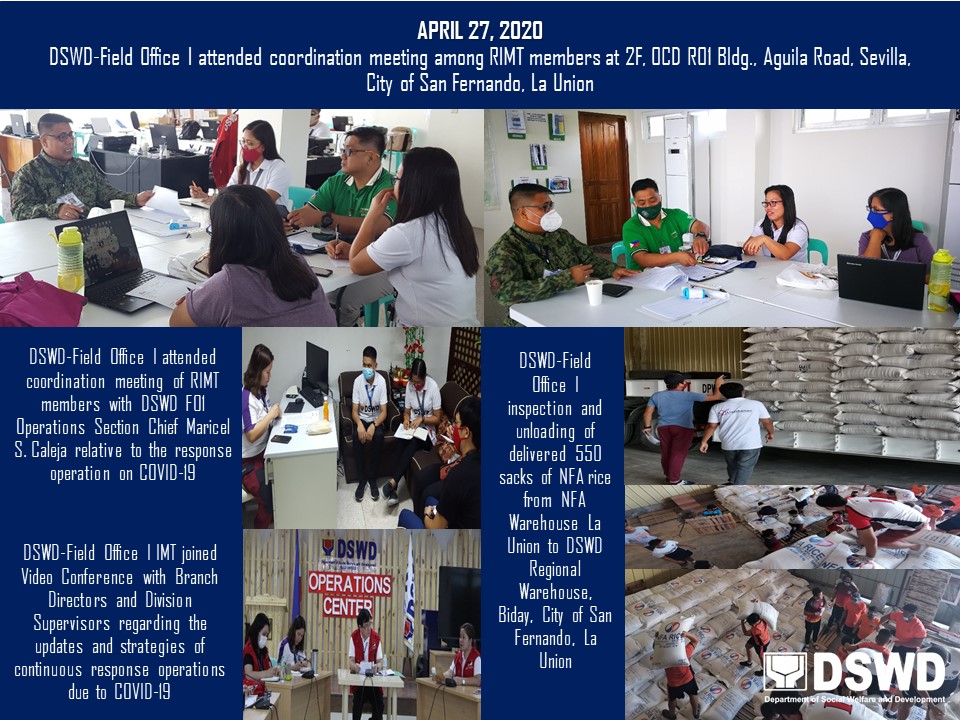 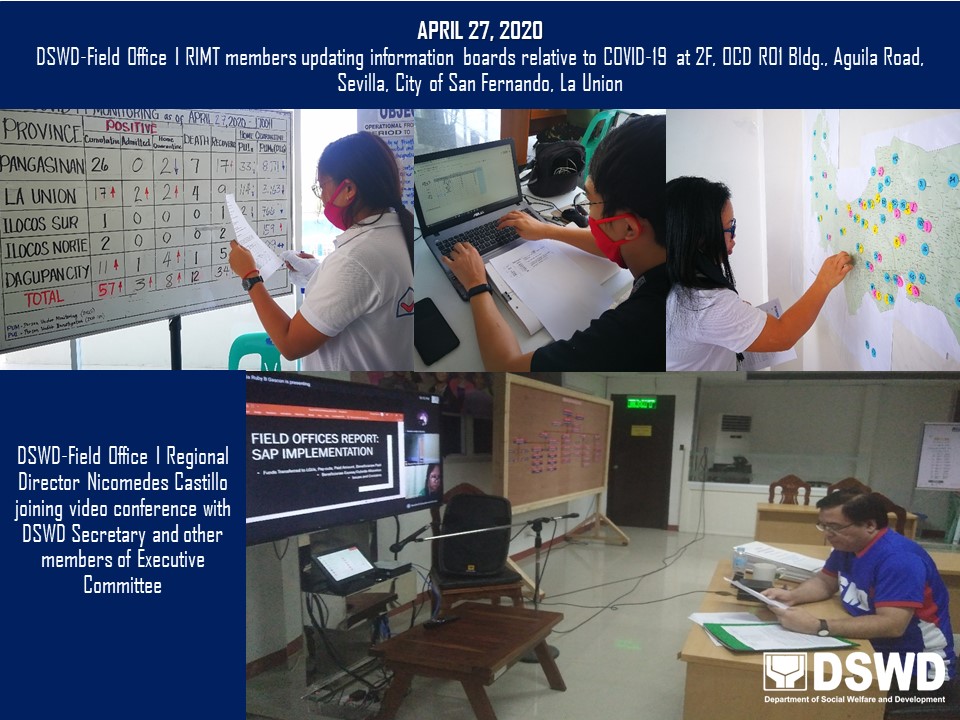 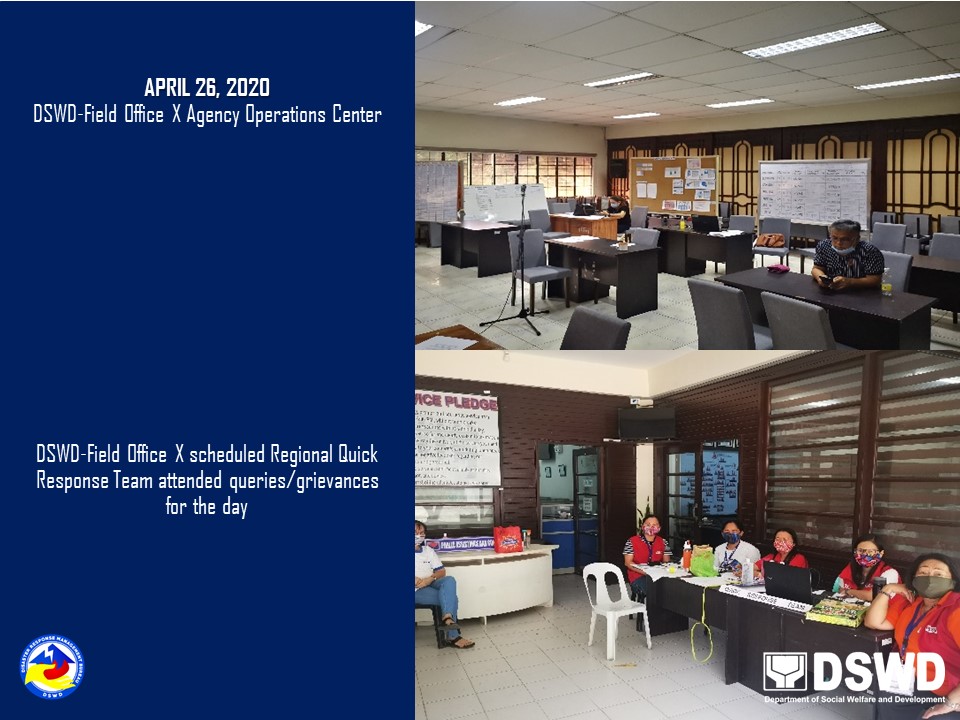 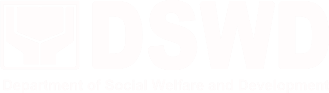 REGION / PROVINCE / MUNICIPALITY REGION / PROVINCE / MUNICIPALITY  COST OF ASSISTANCE  COST OF ASSISTANCE  COST OF ASSISTANCE  COST OF ASSISTANCE  COST OF ASSISTANCE REGION / PROVINCE / MUNICIPALITY REGION / PROVINCE / MUNICIPALITY  DSWD  LGUs  NGOs  OTHERS  GRAND TOTAL GRAND TOTALGRAND TOTAL 213,970,605.43 7,881,389,444.99  195,684,561.83  26,876,563.02 8,317,917,217.89 NCRNCR 55,878,920.00 1,243,851,942.97  179,432,500.00  - 1,479,163,362.97 Caloocan CityCaloocan City 4,081,000.00  200,000,000.00  42,100,000.00  -  246,181,000.00 Las PinasLas Pinas 1,800,000.00  41,838,500.00  14,625,000.00  -  58,263,500.00 Makati CityMakati City 1,440,000.00  30,306,750.00  6,250,000.00  -  37,996,750.00 Malabon CityMalabon City 3,271,500.00  1,543,580.00  28,372,500.00  -  33,187,580.00 Mandaluyong CityMandaluyong City 3,072,000.00  67,512,250.00  -  -  70,584,250.00 Manila CityManila City 6,710,450.00  -  13,370,000.00  -  20,080,450.00 Marikina cityMarikina city 3,461,450.00  1,032,500.00  -  -  4,493,950.00 Muntinlupa CityMuntinlupa City 2,881,000.00  108,868,510.00  -  -  111,749,510.00 NavotasNavotas 2,700,000.00  44,000,000.00  11,915,000.00  -  58,615,000.00 Paranaque CityParanaque City 3,455,000.00  260,976,452.97  -  -  264,431,452.97 Pasay CityPasay City 2,890,000.00  - 850,000.00  -  3,740,000.00 Pasig CityPasig City 2,220,000.00  260,000,000.00  -  -  262,220,000.00 Pateros Pateros  1,868,000.00  11,816,400.00  -  -  13,684,400.00 Taguig CityTaguig City 4,654,120.00  165,000,000.00  13,750,000.00  -  183,404,120.00 Quezon CityQuezon City 5,333,500.00  - 850,000.00  -  6,183,500.00 San Juan CitySan Juan City 1,443,000.00  18,000,000.00  -  -  19,443,000.00 Valenzuela CityValenzuela City 4,597,900.00  32,957,000.00  47,350,000.00  -  84,904,900.00 REGION IREGION I 16,908,838.59  401,399,356.72 231,740.03  20,808,156.56  439,348,091.90 Ilocos NorteIlocos Norte 3,771,400.00  61,186,573.00 4,000.00  -  64,961,973.00 Adams 143,313.20 705,230.00--848,543.20Bacarra 143,313.20 7,264,250.00--7,407,563.20Badoc 143,313.20 7,820,000.00--7,963,313.20Bangui 143,313.20 3,418,200.00--3,561,513.20Banna (Espiritu) 143,313.20 1,823,550.00--1,966,863.20CITY OF BATAC 377,140.00 4,700,250.00--5,077,390.00Burgos 143,313.20 971,160.00--1,114,473.20Carasi 143,313.20 318,288.004000-465,601.20Currimao 143,313.20 630000--773313Dingras 143,313.20 4,709,100.00--4,852,413.20Dumalneg 143,313.20 995,918.00--1,139,231.20LAOAG CITY (Capital) 150,856.00 2,168,100.00--2,318,956.00Marcos 143,313.20 398,260.00--541,573.20Nueva Era 143,313.20 2,398,750.00--2,542,063.20Pagudpud 143,313.20 2,432,192.50--2,575,505.70Paoay 377,140.00 1104219--1,481,359.00Pasuquin 143,313.20 2,265,500.00--2,408,813.20Piddig 143,313.20 6,450,460.00--6,593,773.20Pinili 143,313.20 3,516,497.50--3,659,810.70San Nicolas 143,313.20 2,706,360.00--2,849,673.20Sarrat 143,313.20 2,007,788.00--2,151,101.20Solsona 143,313.20 1,842,500.00--1,985,813.20Vintar 143,313.20 540000--683313Ilocos SurIlocos Sur377,140.00  45,011,819.14  -  -  45,388,959.14 Alilem-  320,070.00 - -  320,070.00 Banayoyo-  660,901.25 - -  660,901.25 Bantay-  471,200.00 - -  471,200.00 Burgos - 1,577,419.96 - - 1,577,419.96 Cabugao- 2,732,400.00 - - 2,732,400.00 CITY OF CANDON- 3,894,099.29 - - 3,894,099.29 Caoayan-  990,052.00 - -  990,052.00 Cervantes-  407,400.00 - -  407,400.00 Galimuyod- 1,108,849.10 - - 1,108,849.10 Gregorio del Pilar (Concepcion)-  463,482.00 - -  463,482.00 Lidlidda-  293,581.16 - -  293,581.16 Magsingal- 1,240,155.00 - - 1,240,155.00 Nagbukel-  651,700.00 - -  651,700.00 Narvacan- 1,654,668.00 - - 1,654,668.00 Quirino (Angkaki)-  294,114.00 - -  294,114.00 Salcedo (Baugen)-  605,542.08 - -  605,542.08 San Emilio-  428,419.00 - -  428,419.00 San Esteban-  400,000.04 - -  400,000.04 San Ildefonso- 2,536,523.50 - - 2,536,523.50 San Juan (Lapog)-  877,798.50 - -  877,798.50 San Vicente- 1,076,500.00 - - 1,076,500.00 Santa- 1,907,233.20 - - 1,907,233.20 Santa Catalina-  837,000.00 - -  837,000.00 Santa Cruz-  789,210.00 - -  789,210.00 Santa Lucia- 1,399,813.06 - - 1,399,813.06 Santa Maria-  666,276.48 - -  666,276.48 Santiago- 1,393,707.80 - - 1,393,707.80 Sigay-  480,369.48 - -  480,369.48 Sinait- 3,395,324.31 - - 3,395,324.31 Sugpon-  34,736.00 - -  34,736.00 Suyo- 1,680,000.00 - - 1,680,000.00 Tagudin 377,140.00 1,815,210.00 - - 2,192,350.00 CITY OF VIGAN (Capital)- 7,928,063.93 - - 7,928,063.93 La UnionLa Union 3,598,674.76  92,402,648.36 211,540.00 782,235.64  96,995,098.76 Agoo 379,682.03 6,887,410.00 - - 7,267,092.03 Aringay 4,842.03 - - -  4,842.03 Bacnotan- 7,473,058.53 - - 7,473,058.53 Balaoan- 2,044,875.00 - - 2,044,875.00 Bangar- 5,629,101.51 - - 5,629,101.51 Bauang 377,140.00 2,748,346.00 - - 3,125,486.00 Burgos-  564,060.00 -  78,135.00  642,195.00 Caba 377,140.00 1,780,800.00 - - 2,157,940.00 Luna- 4,948,530.00 - - 4,948,530.00 Naguilian 377,140.00 - - -  377,140.00 Pugo 377,140.00  138,821.00 - -  515,961.00 Rosario- 12,000,731.60  104,200.00 - 12,104,931.60 CITY OF SAN FERNANDO (Capital) 951,310.70 36,248,440.00 - - 37,199,750.70 San Juan 377,140.00 2,515,376.00 - - 2,892,516.00 Santo Tomas 377,140.00 5,563,402.72 -  704,100.64 6,644,643.36 Santol- 2,038,281.00 - - 2,038,281.00 Sudipen- 1,236,415.00 - - 1,236,415.00 Tubao-  585,000.00  107,340.00 -  692,340.00 PangasinanPangasinan 9,161,623.83  202,798,316.22 16,200.03  20,025,920.92  232,002,061.00 Agno-  147,579.00 - -  147,579.00 Aguilar- 2,221,600.00 - - 2,221,600.00 CITY OF ALAMINOS 377,140.00 7,421,400.00 - - 7,798,540.00 Alcala- 11,405,000.00 - - 11,405,000.00 Asingan 377,140.00 2,934,414.49 - 1,231,488.72 4,543,043.21 Balungao- 3,358,873.25 - - 3,358,873.25 Bani- 5,500,000.00 - - 5,500,000.00 Basista 377,140.00 3,728,603.99 - - 4,105,743.99 Bautista- 2,484,300.00 - - 2,484,300.00 Bayambang 377,140.00 2,466,800.00 - - 2,843,940.00 Binalonan 377,140.00  872,915.00 - - 1,250,055.00 Binmaley- 4,775,812.00 - 2,412,800.00 7,188,612.00 Bugallon 377,140.00 6,624,860.00 -  216,500.00 7,218,500.00  Burgos- 1,226,600.00 - 1,194,840.00 2,421,440.00 Calasiao 361,000.00 6,307,500.00 - 9,168,520.00 15,837,020.00 Dagupan City 377,140.00 26,117,000.00 - - 26,494,140.00 Infanta 377,140.00 - - -  377,140.00 Labrador 188,570.00  460,000.00 - -  648,570.00 Laoac 377,140.00 2,634,428.90 - - 3,011,568.90 LINGAYEN (Capital) 370,000.00 5,635,020.00 - - 6,005,020.00 Mabini- 1,373,600.00 - - 1,373,600.00 Malasiqui 377,140.00  373,320.00 - -  750,460.00 Manaoag 188,570.00 6,256,800.00 - - 6,445,370.00 Mangaldan 188,570.00 18,340,000.00 - - 18,528,570.00 Mangatarem 188,570.00  9,450.00 - -  198,020.00 Mapandan 188,570.00 2,345,400.00 - - 2,533,970.00 Natividad- 4,988,200.00 - - 4,988,200.00 Pozzorubio 377,140.00 1,324,600.00 - - 1,701,740.00 Rosales 674,830.48 6,418,314.57 - - 7,093,145.05 San Carlos City 188,570.00 - - -  188,570.00 San Fabian 377,140.00 1,122,180.00 - - 1,499,320.00 San Manuel 399,263.35 5,295,671.80 - 1,861,675.20 7,556,610.35 San Nicolas - 3,841,200.00 - - 3,841,200.00 San Quintin- 2,028,000.00 - - 2,028,000.00 Santa Barbara- 4,048,000.00 - - 4,048,000.00 Santa Maria - 2,278,900.00 -  745,000.00 3,023,900.00 Santo Tomas  377,140.00 - - -  377,140.00 Sison 188,570.00  400,783.00 - -  589,353.00 Tayug 190,870.00 4,670,833.22  16,200.03 - 4,877,903.25 Umingan- 4,876,187.00 - 2,495,097.00 7,371,284.00 Urbiztondo 377,140.00 1,750,000.00 - - 2,127,140.00 CITY OF URDANETA 377,140.00 31,775,750.00 -  700,000.00 32,852,890.00 Villasis 188,570.00 2,958,420.00 - - 3,146,990.00 REGION IIREGION II 7,100,812.82  392,675,001.53  -  -  399,775,814.35 BatanesBatanes12,372.56  -  -  - 12,372.56 Basco 8,359.04 - - -  8,359.04 Itbayat 2,151.00 - - -  2,151.00 Uyugan 1,862.52 - - -  1,862.52 CagayanCagayan 3,128,365.00  75,884,258.01  -  -  79,012,623.01 PLGU Cagayan 356,412.93 - - -  356,412.93 Abulug 3,584.40 3,749,302.00 - - 3,752,886.40 Alcala 136,617.52 3,047,906.00 - - 3,184,523.52 Allacapan 1,433.76 1,674,278.00 - - 1,675,711.76 Amulung 1,433.76 2,969,125.00 - - 2,970,558.76 Aparri 223,666.56 14,693,978.00 - - 14,917,644.56 Baggao 246,231.32 4,532,656.00 - - 4,778,887.32 Ballesteros620.84  865,896.00 - -  866,516.84 Buguey 1,434.00  911,796.00 - -  913,230.00 Calayan1,387,184.62 1,057,264.00 - - 2,444,448.62 Camalaniugan-  741,510.00 - -  741,510.00 Claveria-  979,206.00 - -  979,206.00 Enrile- 2,114,432.72 - - 2,114,432.72 Gattaran 3,584.40 5,722,998.00 - - 5,726,582.40 Gonzaga716.88 2,376,742.00 - - 2,377,458.88 Iguig- 1,236,426.36 - - 1,236,426.36 Lal-lo 1,434.00 1,319,248.00 - - 1,320,682.00 Lasam 10,753.20 2,772,318.00 - - 2,783,071.20 Pamplona 7,885.68  708,706.00 - -  716,591.68 Peñablanca716.88 4,549,527.64 - - 4,550,244.52 Piat716.88 4,837,430.60 - - 4,838,147.48 Rizal 224,146.38 1,315,628.02 - - 1,539,774.40 Sanchez-Mira717.00  760,144.00 - -  760,861.00 Santa Ana- 1,057,264.00 - - 1,057,264.00 Santa Praxedes 179,220.00  132,158.00 - -  311,378.00 Santa Teresita 1,433.76  445,050.00 - -  446,483.76 Santo Niño (Faire) 255,668.61 4,607,122.50 - - 4,862,791.11 Solana 2,150.64 2,157,506.46 - - 2,159,657.10 Tuao716.88  847,501.00 - -  848,217.88 Tuguegarao City (capital) 79,884.10 3,701,137.71 - - 3,781,021.81 IsabelaIsabela989,624.80  239,682,281.26  -  -  240,671,906.06 Alicia- 4,488,690.00 - - 4,488,690.00 Angadanan- 4,870,990.00 - - 4,870,990.00 Aurora-  970,490.00 - -  970,490.00 Benito Soliven 132,715.88 1,014,065.00 - - 1,146,780.88 Burgos- 5,646,790.00 - - 5,646,790.00 Cabagan- 6,610,384.00 - - 6,610,384.00 Cabatuan- 2,520,372.67 - - 2,520,372.67 City of Cauayan310.42 72,423,584.00 - - 72,423,894.42 Cordon- 2,919,944.00 - - 2,919,944.00 Delfin Albano (Magsaysay)- 3,430,090.00 - - 3,430,090.00 Dinapigue-  613,696.00 - -  613,696.00 Divilacan-  936,413.16 - -  936,413.16 Echague- 4,272,662.00 - - 4,272,662.00 Gamu- 3,784,460.60 - - 3,784,460.60 Ilagan (capital)716.88 43,395,550.00 - - 43,396,266.88 Jones 131,999.00 8,247,662.00 - - 8,379,661.00 Luna- 1,377,555.00 - - 1,377,555.00 Maconacon 448,766.88 1,256,542.00 - - 1,705,308.88 Mallig- 4,873,780.00 - - 4,873,780.00 Naguilian- 1,366,859.92 - - 1,366,859.92 Palanan 2,150.64  515,990.00 - -  518,140.64 Quezon 125,454.00  774,690.00 - -  900,144.00 Quirino 145,456.50  761,990.00 - -  907,446.50 Ramon- 7,839,880.00 - - 7,839,880.00 Reina Mercedes- 2,204,079.00 - - 2,204,079.00 Roxas- 1,831,490.00 - - 1,831,490.00 San Agustin620.84 2,813,017.92 - - 2,813,638.76 San Guillermo- 22,644,174.00 - - 22,644,174.00 San Isidro- 4,025,490.00 - - 4,025,490.00 San Manuel-  817,500.00 - -  817,500.00 San Mariano- 1,448,490.00 - - 1,448,490.00 San Mateo- 1,582,990.00 - - 1,582,990.00 San Pablo716.88  737,490.00 - -  738,206.88 Santa Maria-  618,490.00 - -  618,490.00 City of Santiago- 6,546,636.99 - - 6,546,636.99 Santo Tomas- 3,139,529.00 - - 3,139,529.00 Tumauini716.88 6,359,774.00 - - 6,360,490.88 Nueva VizcayaNueva Vizcaya 2,148,282.90  56,703,040.26  -  -  58,851,323.16 PLGU Nueva Vizcaya2,148,282.90 - - - 2,148,282.90 Alfonso Castaneda-  633,568.16 - -  633,568.16 Ambaguio- 1,209,284.00 - - 1,209,284.00 Aritao- 4,451,225.00 - - 4,451,225.00 Bagabag- 3,111,493.00 - - 3,111,493.00 Bambang- 7,207,244.00 - - 7,207,244.00 Bayombong (capital)- 7,758,400.00 - - 7,758,400.00 Diadi- 3,653,282.00 - - 3,653,282.00 Dupax del Norte- 4,699,282.00 - - 4,699,282.00 Dupax del Sur- 4,033,372.00 - - 4,033,372.00 Kasibu- 4,811,740.78 - - 4,811,740.78 Kayapa- 3,107,243.00 - - 3,107,243.00  Quezon- 2,248,584.06 - - 2,248,584.06 Santa Fe- 2,573,924.50 - - 2,573,924.50 Solano- 3,929,529.10 - - 3,929,529.10 Villaverde- 3,274,868.66 - - 3,274,868.66 QuirinoQuirino822,167.56  20,405,422.00  -  -  21,227,589.56 PLGU Quirino 822,167.56 - - -  822,167.56 Aglipay- 4,852,771.00 - - 4,852,771.00 Cabarroguis (capital)- 4,647,577.50 - - 4,647,577.50 Diffun- 3,032,197.50 - - 3,032,197.50 Maddela- 2,071,680.00 - - 2,071,680.00 Nagtipunan- 3,990,996.00 - - 3,990,996.00 Saguday- 1,810,200.00 - - 1,810,200.00 REGION IIIREGION III 8,367,691.30  711,524,211.11  -  -  719,891,902.41 AuroraAurora343,750.00  25,122,402.23 - -  25,466,152.23 PLGU Aurora-  259,365.25 - -  259,365.25 Baler (capital) 150,750.00 3,885,400.00 - - 4,036,150.00 Casiguran- 2,372,490.00 - - 2,372,490.00 Dilasag- 1,867,427.40 - - 1,867,427.40 Dinalungan- 1,319,964.00 - - 1,319,964.00 Dingalan 193,000.00 4,187,082.69 - - 4,380,082.69 Dipaculao- 4,346,962.04 - - 4,346,962.04 Maria Aurora- 3,058,355.00 - - 3,058,355.00 San Luis- 3,825,355.85 - - 3,825,355.85 BataanBataan785,925.20  14,783,762.30  -  -  15,569,687.50 Abucay 74,504.00 - - -  74,504.00 Bagac- 2,631,375.00 - - 2,631,375.00 City of Balanga (capital)- 8,606,000.00 - - 8,606,000.00 Dinalupihan 250,768.00 - - -  250,768.00 Hermosa- 1,362,897.30 - - 1,362,897.30 Limay 118,219.20 - - -  118,219.20 Morong- 2,183,490.00 - - 2,183,490.00 Orani 142,434.00 - - -  142,434.00 Orion 200,000.00 - - -  200,000.00 BulacanBulacan 2,794,972.60  282,880,782.68  -  -  285,675,755.28 Angat- 5,285,280.00 - - 5,285,280.00 Balagtas (Bigaa)- 9,543,750.00 - - 9,543,750.00 Baliuag 291,353.60 28,386,000.00 - - 28,677,353.60 Bocaue- 5,572,000.00 - - 5,572,000.00  Bulacan- 10,251,500.00 - - 10,251,500.00 Bustos- 6,250,885.68 - - 6,250,885.68 Calumpit 153,616.00 30,386,000.00 - - 30,539,616.00 Doña Remedios Trinidad- 1,749,440.00 - - 1,749,440.00 Guiguinto- 10,240,000.00 - - 10,240,000.00 Hagonoy- 22,249,826.00 - - 22,249,826.00 City of Malolos (capital) 235,074.00 7,700,000.00 - - 7,935,074.00 Marilao- 14,061,600.00 - - 14,061,600.00 City of Meycauayan 298,182.20 19,242,800.00 - - 19,540,982.20 Norzagaray- 1,549,219.00 - - 1,549,219.00 Obando 136,572.00 5,000,000.00 - - 5,136,572.00 Pandi 154,400.00 21,861,000.00 - - 22,015,400.00 Paombong- 2,550,000.00 - - 2,550,000.00 Plaridel- 15,461,820.00 - - 15,461,820.00 Pulilan 150,460.80 10,826,000.00 - - 10,976,460.80 San Ildefonso- 19,984,181.00 - - 19,984,181.00 City of San Jose del Monte 736,242.00 18,897,120.00 - - 19,633,362.00 San Miguel 639,072.00  199,361.00 - -  838,433.00 San Rafael- 11,111,000.00 - - 11,111,000.00 Santa Maria- 4,522,000.00 - - 4,522,000.00 Nueva EcijaNueva Ecija 1,571,027.50  148,611,077.25  -  -  150,182,104.75 Aliaga 249,860.00 - - -  249,860.00 Bongabon- 4,409,575.25 - - 4,409,575.25 Cabanatuan City- 47,997,200.00 - - 47,997,200.00 Cabiao 343,207.50 17,647,200.00 - - 17,990,407.50 Carranglan-  100,000.00 - -  100,000.00 Cuyapo- 4,434,740.00 - - 4,434,740.00 Gabaldon (Bitulok & Sabani)- 3,799,910.00 - - 3,799,910.00 General Mamerto Natividad- 2,419,550.00 - - 2,419,550.00 General Tinio (Papaya) 289,500.00 1,299,550.00 - - 1,589,050.00 Jaen- 2,803,200.00 - - 2,803,200.00 Laur- 2,500,000.00 - - 2,500,000.00 Licab 153,760.00 - - -  153,760.00 Palayan City (capital)- 4,200,000.00 - - 4,200,000.00 Pantabangan-  463,750.00 - -  463,750.00 Peñaranda- 8,646,456.00 - - 8,646,456.00 Rizal 341,700.00 - - -  341,700.00 San Antonio- 4,054,380.00 - - 4,054,380.00 San Isidro-  912,800.00 - -  912,800.00 San Jose City- 1,209,222.00 - - 1,209,222.00 San Leonardo- 3,450,000.00 - - 3,450,000.00 Santa Rosa- 10,404,240.00 - - 10,404,240.00 Science City of Muñoz- 9,404,199.00 - - 9,404,199.00 Talavera- 17,190,000.00 - - 17,190,000.00 Talugtug-  72,225.00 - -  72,225.00 Zaragoza 193,000.00 1,192,880.00 - - 1,385,880.00 PampangaPampanga 1,578,124.00  78,125,216.65  -  -  79,703,340.65 Apalit- 1,958,100.00 - - 1,958,100.00 Floridablanca1,025,400.00  596,070.00 - - 1,621,470.00 Guagua-  948,000.00 - -  948,000.00 Masantol 230,640.00 5,346,260.00 - - 5,576,900.00 Mexico- 5,392,223.00 - - 5,392,223.00 Minalin- 4,815,700.00 - - 4,815,700.00 Porac- 15,529,050.00 - - 15,529,050.00 City of San Fernando (capital)- 26,869,000.00 - - 26,869,000.00 San Simon 231,036.00 9,653,289.59 - - 9,884,325.59 Santa Ana- 2,400,000.00 - - 2,400,000.00 Santa Rita- 2,976,050.00 - - 2,976,050.00 Santo Tomas 91,048.00 1,641,474.06 - - 1,732,522.06 TarlacTarlac991,702.00  152,863,850.00  -  -  153,855,552.00 Anao 86,048.00 1,032,500.00 - - 1,118,548.00 Bamban 172,096.00 2,253,500.00 - - 2,425,596.00 Camiling 288,000.00 13,800,000.00 - - 14,088,000.00 Capas- 9,281,000.00 - - 9,281,000.00 Concepcion- 23,382,000.00 - - 23,382,000.00 Gerona 359,510.00 25,276,250.00 - - 25,635,760.00 La Paz- 3,320,000.00 - - 3,320,000.00 Mayantoc- 2,506,000.00 - - 2,506,000.00 Moncada- 1,610,500.00 - - 1,610,500.00 Paniqui- 7,200,000.00 - - 7,200,000.00 Pura- 1,052,000.00 - - 1,052,000.00 Ramos 86,048.00 1,670,700.00 - - 1,756,748.00 San Clemente-  621,300.00 - -  621,300.00 San Manuel- 1,952,500.00 - - 1,952,500.00 Santa Ignacia- 7,500,600.00 - - 7,500,600.00 City of Tarlac (capital)- 50,000,000.00 - - 50,000,000.00 Victoria-  405,000.00 - -  405,000.00 ZambalesZambales302,190.00  9,137,120.00  -  -  9,439,310.00 Candelaria- 1,537,120.00 - - 1,537,120.00 Castillejos- 2,800,000.00 - - 2,800,000.00 Olongapo City 302,190.00 2,000,000.00 - - 2,302,190.00 San Felipe-  500,000.00 - -  500,000.00 San Marcelino- 2,300,000.00 - - 2,300,000.00 CALABARZONCALABARZON 13,480,376.00 4,000,929,460.04  12,251,554.80  - 4,026,661,390.84 BatangasBatangas885,460.00 1,065,668,547.34  1,533,000.00  - 1,068,087,007.34 PLGU BatangasPLGU Batangas- 262,101,336.82 - - 262,101,336.82 Agoncillo- 9,241,300.00 - - 9,241,300.00 Alitagtag- 3,300,000.00 - - 3,300,000.00 Balayan- 15,590,331.20 - - 15,590,331.20 Balete 321,600.00 6,674,266.68 1,533,000.00 - 8,528,866.68 Batangas City (capital) 511,500.00 186,254,060.00 - - 186,765,560.00 Bauan- 18,408,698.15 - - 18,408,698.15 Calaca- 57,152,629.66 - - 57,152,629.66 Calatagan- 4,551,915.00 - - 4,551,915.00 Cuenca- 11,902,827.99 - - 11,902,827.99 Ibaan- 3,637,250.00 - - 3,637,250.00 Laurel- 3,220,000.00 - - 3,220,000.00 Lemery- 19,175,614.30 - - 19,175,614.30 Lian- 7,981,879.43 - - 7,981,879.43 Lipa City 52,360.00 122,565,949.00 - - 122,618,309.00 Lobo- 4,100,000.00 - - 4,100,000.00 Mabini- 14,462,754.00 - - 14,462,754.00 Malvar- 10,871,954.00 - - 10,871,954.00 Mataas Na Kahoy- 7,282,516.74 - - 7,282,516.74 Nasugbu- 2,353,176.72 - - 2,353,176.72 Padre Garcia- 4,664,100.00 - - 4,664,100.00 Rosario- 2,808,500.00 - - 2,808,500.00 San Jose- 5,889,018.20 - - 5,889,018.20 San Juan- 11,952,801.17 - - 11,952,801.17 San Luis- 2,161,250.00 - - 2,161,250.00 San Nicolas- 8,113,466.54 - - 8,113,466.54 San Pascual- 3,484,855.13 - - 3,484,855.13 Santa Teresita- 4,155,178.18 - - 4,155,178.18 Santo Tomas- 89,518,045.65 - - 89,518,045.65 Taal- 12,035,267.30 - - 12,035,267.30 Talisay- 10,753,000.00 - - 10,753,000.00 City of Tanauan- 116,248,546.92 - - 116,248,546.92 Taysan- 7,147,215.13 - - 7,147,215.13 Tingloy- 3,856,066.01 - - 3,856,066.01 Tuy- 12,052,777.42 - - 12,052,777.42 CaviteCavite 8,625,936.00 1,160,718,058.97  7,754,076.80  - 1,177,098,071.77 PLGU CavitePLGU Cavite- 164,183,964.93 7,754,076.80 - 171,938,041.73 Alfonso 374,000.00 11,580,157.09 - - 11,954,157.09 Amadeo 374,000.00 14,559,905.91 - - 14,933,905.91 Bacoor 374,000.00 92,894,705.35 - - 93,268,705.35 Carmona 374,000.00 59,318,375.47 - - 59,692,375.47 Cavite City 374,000.00 19,281,917.41 - - 19,655,917.41 Dasmariñas 374,000.00 180,871,000.00 - - 181,245,000.00 Gen. Mariano Alvarez 374,000.00 22,700,000.00 - - 23,074,000.00 General Emilio Aguinaldo 374,000.00 1,609,996.13 - - 1,983,996.13 General Trias 374,000.00 102,971,711.55 - - 103,345,711.55 Imus 397,936.00 111,228,088.37 - - 111,626,024.37 Indang 374,000.00 25,245,655.00 - - 25,619,655.00 Kawit 374,000.00 29,546,761.34 - - 29,920,761.34 Magallanes 374,000.00 2,881,612.93 - - 3,255,612.93 Maragondon 374,000.00 2,011,936.18 - - 2,385,936.18 Mendez (MENDEZ-NUÑEZ) 374,000.00 8,000,000.00 - - 8,374,000.00 Naic 374,000.00 22,815,271.28 - - 23,189,271.28 Noveleta 374,000.00 7,489,888.37 - - 7,863,888.37 Rosario 374,000.00 18,626,923.75 - - 19,000,923.75 Silang 374,000.00 22,784,586.00 - - 23,158,586.00 Tagaytay City 374,000.00 139,091,657.76 - - 139,465,657.76 Tanza 374,000.00 42,756,167.15 - - 43,130,167.15 Ternate 374,000.00 4,958,117.60 - - 5,332,117.60 Trece Martires City (capital) 374,000.00 53,309,659.40 - - 53,683,659.40 LagunaLaguna 1,143,360.00  781,788,194.45  -  -  782,931,554.45 PLGU LagunaPLGU Laguna- 123,479,297.56 - - 123,479,297.56 Alaminos- 4,015,243.10 - - 4,015,243.10 Bay- 14,408,372.72 - - 14,408,372.72 Biñan 181,210.00 49,848,662.59 - - 50,029,872.59 Cabuyao- 17,244,000.00 - - 17,244,000.00 City of Calamba- 89,997,321.00 - - 89,997,321.00 Calauan- 15,174,208.25 - - 15,174,208.25 Cavinti- 1,947,139.40 - - 1,947,139.40 Famy- 2,162,005.86 - - 2,162,005.86 Kalayaan- 6,705,743.21 - - 6,705,743.21 Liliw- 5,126,151.06 - - 5,126,151.06 Los Baños 56,100.00 10,029,678.64 - - 10,085,778.64 Luisiana- 4,251,550.80 - - 4,251,550.80 Lumban- 5,569,164.78 - - 5,569,164.78 Mabitac- 1,026,693.79 - - 1,026,693.79 Magdalena- 5,370,257.11 - - 5,370,257.11 Majayjay- 11,744,958.65 - - 11,744,958.65 Nagcarlan- 7,912,120.00 - - 7,912,120.00 Paete 181,210.00 1,646,785.50 - - 1,827,995.50 Pagsanjan- 12,579,749.82 - - 12,579,749.82 Pakil- 3,900,000.00 - - 3,900,000.00 Pangil- 2,256,076.00 - - 2,256,076.00 Pila 362,420.00 3,856,876.50 - - 4,219,296.50 Rizal 181,210.00 3,256,353.22 - - 3,437,563.22 San Pablo City- 45,070,861.23 - - 45,070,861.23 San Pedro- 56,439,800.00 - - 56,439,800.00 Santa Cruz (capital)- 27,336,592.00 - - 27,336,592.00 Santa Maria- 4,992,341.00 - - 4,992,341.00 City of Santa Rosa 181,210.00 230,074,732.30 - - 230,255,942.30 Siniloan- 10,683,884.52 - - 10,683,884.52 Victoria- 3,681,573.84 - - 3,681,573.84 QuezonQuezon 1,914,880.00  427,117,603.64  -  -  429,032,483.64 PLGU QuezonPLGU Quezon- 32,611,638.34 - - 32,611,638.34 Agdangan- 2,508,295.33 - - 2,508,295.33 Alabat- 3,200,000.00 - - 3,200,000.00 Atimonan- 12,785,655.85 - - 12,785,655.85 Buenavista- 3,265,879.19 - - 3,265,879.19 Burdeos 374,000.00 1,240,658.28 - - 1,614,658.28 Calauag- 14,549,551.30 - - 14,549,551.30 Candelaria- 8,990,620.00 - - 8,990,620.00 Catanauan- 13,296,000.00 - - 13,296,000.00 Dolores- 13,305,450.20 - - 13,305,450.20 General Luna- 19,300,000.00 - - 19,300,000.00 General Nakar- 6,270,199.81 - - 6,270,199.81 Guinayangan- 2,547,830.68 - - 2,547,830.68 Gumaca- 11,096,627.19 - - 11,096,627.19 Infanta- 7,750,981.06 - - 7,750,981.06 Jomalig 374,000.00  854,866.50 - - 1,228,866.50 Lopez- 26,674,999.57 - - 26,674,999.57 Lucban- 19,355,665.13 - - 19,355,665.13 Lucena City (capital) 44,880.00 30,977,600.00 - - 31,022,480.00 Macalelon- 2,357,259.12 - - 2,357,259.12 Mauban- 18,490,240.49 - - 18,490,240.49 Mulanay- 9,008,922.14 - - 9,008,922.14 Padre Burgos- 7,404,196.70 - - 7,404,196.70 Pagbilao- 9,180,144.61 - - 9,180,144.61 Panukulan 374,000.00 3,232,996.92 - - 3,606,996.92 Patnanungan 374,000.00 1,498,140.30 - - 1,872,140.30 Perez- 5,539,786.82 - - 5,539,786.82 Pitogo- 6,548,433.62 - - 6,548,433.62 Plaridel- 4,701,454.16 - - 4,701,454.16 Polillo 374,000.00 3,377,098.00 - - 3,751,098.00 Quezon- 4,345,173.77 - - 4,345,173.77 Real- 3,821,250.00 - - 3,821,250.00 Sampaloc- 14,248,040.00 - - 14,248,040.00 San Andres- 7,092,398.61 - - 7,092,398.61 San Antonio- 8,128,425.00 - - 8,128,425.00 San Francisco (Aurora)- 3,058,941.74 - - 3,058,941.74 San Narciso- 9,471,348.88 - - 9,471,348.88 Sariaya- 20,583,000.00 - - 20,583,000.00 Tagkawayan- 19,400,801.00 - - 19,400,801.00 City of Tayabas- 14,615,058.33 - - 14,615,058.33 Tiaong- 14,214,364.85 - - 14,214,364.85 Unisan- 6,217,610.15 - - 6,217,610.15 RizalRizal910,740.00  565,637,055.64  2,964,478.00  -  569,512,273.64 PLGU RizalPLGU Rizal- 67,731,522.20 2,964,478.00 - 70,696,000.20 Angono- 16,208,308.00 - - 16,208,308.00 City of Antipolo- 143,532,894.29 - - 143,532,894.29 Baras- 18,833,817.20 - - 18,833,817.20 Binangonan- 25,596,017.50 - - 25,596,017.50 Cainta 180,000.00 82,408,217.86 - - 82,588,217.86 Cardona- 8,957,100.00 - - 8,957,100.00 Jala-Jala- 8,354,294.55 - - 8,354,294.55 Morong- 16,349,457.09 - - 16,349,457.09 Pililla 180,000.00 20,026,796.87 - - 20,206,796.87 Rodriguez (Montalban)- 55,946,548.39 - - 55,946,548.39 San Mateo 180,000.00 28,123,874.63 - - 28,303,874.63 Tanay 180,000.00 26,402,826.26 - - 26,582,826.26 Taytay 190,740.00 41,913,213.32 - - 42,103,953.32 Teresa- 5,252,167.48 - - 5,252,167.48 MIMAROPAMIMAROPA 2,130,037.75  124,402,148.49  -  -  126,532,186.24 MarinduqueMarinduque89,287.75  18,910,414.27  -  -  18,999,702.02 PLGU MarinduquePLGU Marinduque- 6,378,771.20 - - 6,378,771.20 Boac (capital)900.00 4,259,188.00 - - 4,260,088.00 Buenavista- 1,266,714.96 - - 1,266,714.96 Gasan 88,387.75 2,945,115.11 - - 3,033,502.86 Santa Cruz- 2,000,000.00 - - 2,000,000.00 Torrijos- 2,060,625.00 - - 2,060,625.00 Occidental MindoroOccidental Mindoro91,800.00  3,077,288.22  -  -  3,169,088.22 PLGU Occidental Mindoro- 3,077,288.22 - - 3,077,288.22 Sablayan 36,000.00 - - -  36,000.00 San Jose 55,800.00 - - -  55,800.00 Oriental MindoroOriental Mindoro11,700.00  1,322,000.00  -  -  1,333,700.00 Baco- 1,322,000.00 - - 1,322,000.00 City of Calapan (capital) 11,700.00 - - -  11,700.00 PalawanPalawan179,550.00  96,254,946.00  -  -  96,434,496.00 PLGU Palawan- 96,254,946.00 - - 96,254,946.00 Puerto Princesa City (Capital) 179,550.00 - - -  179,550.00 RomblonRomblon 1,757,700.00  4,837,500.00  -  -  6,595,200.00 PLGU RomblonPLGU Romblon- 4,837,500.00 - - 4,837,500.00 Alcantara 131,400.00 - - -  131,400.00 Banton 44,100.00 - - -  44,100.00 Cajidiocan 148,950.00 - - -  148,950.00 Calatrava 94,050.00 - - -  94,050.00 Concepcion 29,250.00 - - -  29,250.00 Corcuera 69,300.00 - - -  69,300.00 Ferrol 53,550.00 - - -  53,550.00 Looc 192,150.00 - - -  192,150.00 Magdiwang 136,800.00 - - -  136,800.00 Odiongan 183,150.00 - - -  183,150.00 San Agustin 161,550.00 - - -  161,550.00 San Andres 111,600.00 - - -  111,600.00 San Fernando 135,000.00 - - -  135,000.00 San Jose 79,200.00 - - -  79,200.00 Santa Fe 126,900.00 - - -  126,900.00 Santa Maria (Imelda) 60,750.00 - - -  60,750.00 REGION VREGION V 16,396,759.40  287,636,974.22  3,076,950.00  -  307,110,683.62 AlbayAlbay 3,976,334.40  60,803,281.10  1,445,750.00  -  66,225,365.50 Bacacay 339,865.16 - - -  339,865.16 Camalig 308,781.72  623,500.00 - -  932,281.72 Daraga (Locsin) 379,452.56 1,800,000.00 1,356,400.00 - 3,535,852.56 Guinobatan 388,836.24 1,515,400.00  89,350.00 - 1,993,586.24 Legazpi City (capital)- 26,501,073.00 - - 26,501,073.00 Libon 490,297.28 4,150,736.10 - - 4,641,033.38 Malilipot 146,033.52 - - -  146,033.52 Malinao 268,021.36 8,009,400.00 - - 8,277,421.36 Manito 142,221.40 - - -  142,221.40 Oas- 1,253,262.00 - - 1,253,262.00 Pio Duran 296,465.64 - - -  296,465.64 Polangui 397,926.68  321,750.00 - -  719,676.68 Rapu-Rapu 262,743.04 - - -  262,743.04 Santo Domingo (Libog)- 4,075,000.00 - - 4,075,000.00 City of Tabaco 555,689.80 9,711,460.00 - - 10,267,149.80 Tiwi- 2,841,700.00 - - 2,841,700.00 Camarines NorteCamarines Norte 1,264,473.09  47,362,186.60  -  -  48,626,659.69 PLGU Camarines Norte 188,846.56 - - -  188,846.56 Basud 178,583.16 9,971,453.35 - - 10,150,036.51 Daet (capital) 254,532.32 11,250,000.00 - - 11,504,532.32 Labo- 7,972,120.00 - - 7,972,120.00 Mercedes 357,687.43 - - -  357,687.43 Paracale- 1,475,000.00 - - 1,475,000.00 San Lorenzo Ruiz (Imelda) 92,430.00 10,539,539.50 - - 10,631,969.50 San Vicente 64,490.94 1,574,765.00 - - 1,639,255.94 Santa Elena- 1,820,000.00 - - 1,820,000.00 Talisay 127,902.68 2,759,308.75 - - 2,887,211.43 Camarines SurCamarines Sur 6,577,749.58  112,019,704.37 50,000.00  -  118,647,453.95 PLGU Cam Sur 97,923.28 - - -  97,923.28 Baao 302,623.68 32,565,991.36 - - 32,868,615.04 Balatan-  916,600.00 - -  916,600.00 Bato 293,240.00 1,812,942.00 - - 2,106,182.00 Bombon-  374,528.00 - -  374,528.00 Buhi- 6,080,000.00 - - 6,080,000.00 Bula- 7,408,809.70 - - 7,408,809.70 Cabusao- 1,850,040.00 - - 1,850,040.00 Calabanga 514,342.96 7,336,000.00 - - 7,850,342.96 Camaligan 74,482.96 1,048,400.00 - - 1,122,882.96 Canaman 159,522.56 2,086,900.00 - - 2,246,422.56 Caramoan- 4,212,750.00 - - 4,212,750.00 Del Gallego 509,414.68  500,000.00 - - 1,009,414.68 Gainza-  530,000.00 - -  530,000.00 Garchitorena 222,569.16 1,375,000.00 - - 1,597,569.16 Goa- 1,875,000.00 - - 1,875,000.00 Lagonoy 560,430.04 4,519,200.00 - - 5,079,630.04 Libmanan-  237,500.00  50,000.00 -  287,500.00 Lupi- 1,162,625.00 - - 1,162,625.00 Magarao 120,814.88  625,000.00 - -  745,814.88 Milaor 142,807.88  971,700.00 - - 1,114,507.88 Minalabac- 3,345,000.00 - - 3,345,000.00 Nabua 429,371.53 1,200,000.00 - - 1,629,371.53 Naga City- 5,000,000.00 - - 5,000,000.00 Ocampo- 4,621,000.00 - - 4,621,000.00 Pamplona- 1,600,000.00 - - 1,600,000.00 Pasacao 447,955.69  221,848.31 - -  669,804.00 Pili (capital) 384,730.88 5,800,000.00 - - 6,184,730.88 Presentacion (Parubcan) 177,703.44 - - -  177,703.44 Ragay 380,918.76  642,160.00 - - 1,023,078.76  San fernando 197,057.28 5,161,280.00 - - 5,358,337.28 Sipocot 388,249.76 - - -  388,249.76 Siruma 169,492.72  939,430.00 - - 1,108,922.72 Tigaon 406,474.32 - - -  406,474.32 Tinambac 597,623.12 6,000,000.00 - - 6,597,623.12 CatanduanesCatanduanes351,888.00  2,802,559.00  -  -  3,154,447.00 PLGU Catanduanes 351,888.00 - - -  351,888.00 Baras- 2,250,000.00 - - 2,250,000.00 Caramoran-  276,759.00 - -  276,759.00 San Miguel-  275,800.00 - -  275,800.00 MasbateMasbate 1,213,841.32  22,607,248.85  -  -  23,821,090.17 PLGU Masbate- 4,437,500.00 - - 4,437,500.00 Aroroy-  485,000.00 - -  485,000.00 Baleno 116,151.00  212,125.00 - -  328,276.00 Balud-  625,215.00 - -  625,215.00 Batuan-  230,000.00 - -  230,000.00 Cataingan-  341,800.00 - -  341,800.00 Cawayan 174,226.50 1,599,680.00 - - 1,773,906.50 Claveria-  111,370.00 - -  111,370.00 Dimasalang 136,500.00  690,387.00 - -  826,887.00 Esperanza 96,792.50  365,514.00 - -  462,306.50 City of Masbate (capital) 154,420.00 4,613,730.00 - - 4,768,150.00 Mobo 102,634.00 2,099,643.00 - - 2,202,277.00 Monreal 96,792.50 - - -  96,792.50 Palanas- 2,792,773.85 - - 2,792,773.85 Pio V. Corpuz (Limbuhan)-  924,449.00 - -  924,449.00 Placer-  700,000.00 - -  700,000.00 San Fernando 195,535.00 1,618,180.00 - - 1,813,715.00 San Jacinto-  139,348.00 - -  139,348.00 Uson 140,789.82  620,534.00 - -  761,323.82 SorsogonSorsogon 3,012,473.01  42,041,994.30  1,581,200.00  -  46,635,667.31 PLGU SorsogonPLGU Sorsogon 722,405.61 - - -  722,405.61 Barcelona-  167,500.00 - -  167,500.00 Bulan 531,057.64 2,327,650.00 - - 2,858,707.64 Bulusan 125,213.48 1,312,170.00 - - 1,437,383.48 Casiguran 206,672.72 2,581,544.00 - - 2,788,216.72 Castilla 25,143.12 8,401,075.00  350,000.00 - 8,776,218.12 Donsol 286,202.24 2,185,300.00  513,750.00 - 2,985,252.24 Gubat- 5,495,950.00  252,000.00 - 5,747,950.00 Irosin 282,096.88 3,152,700.00 - - 3,434,796.88 Juban 200,282.92 1,295,000.00  169,250.00 - 1,664,532.92 Magallanes-  270,000.00 - -  270,000.00 Matnog- 2,769,200.00  296,200.00 - 3,065,400.00 Pilar 496,162.08 2,500,000.00 - - 2,996,162.08 Prieto Diaz 137,236.32  188,166.00 - -  325,402.32 Santa Magdalena-  50,000.00 - -  50,000.00 City of Sorsogon (capital)- 9,345,739.30 - - 9,345,739.30 REGION VIREGION VI 8,328,468.00  22,334,583.90 325,400.00  -  30,988,451.90 AklanAklan792,000.00  3,085,993.90  -  -  3,877,993.90 Kalibo (capital) 180,000.00 - - -  180,000.00 Buruanga 216,000.00 3,085,993.90 - - 3,301,993.90 Makato 216,000.00 - - -  216,000.00 Nabas 180,000.00 - - -  180,000.00 AntiqueAntique 1,342,908.00  10,220,400.00 275,400.00  -  11,838,708.00 Anini-y 72,000.00 - - -  72,000.00 Hamtic 90,000.00 - - -  90,000.00 San Remigio 270,000.00 - - -  270,000.00 Tobias Fornier (Dao) 126,000.00 - - -  126,000.00 Valderrama 90,000.00 - - -  90,000.00 Barbaza 90,000.00 - - -  90,000.00 Bugasong 90,000.00 10,220,400.00  275,400.00 - 10,585,800.00 Culasi 90,000.00 - - -  90,000.00 Libertad 90,000.00 - - -  90,000.00 Pandan 226,908.00 - - -  226,908.00 Patnongon 108,000.00 - - -  108,000.00 CapizCapiz 1,440,000.00  3,338,250.00  -  -  4,778,250.00 Cuartero 180,000.00 1,400,000.00 - - 1,580,000.00 Dumarao 180,000.00 1,938,250.00 - - 2,118,250.00 Jamindan 360,000.00 - - -  360,000.00 Ma-ayon 360,000.00 - - -  360,000.00 Panitan 360,000.00 - - -  360,000.00 GuimarasGuimaras555,840.00  -  -  - 555,840.00 Buenavista 208,080.00 - - -  208,080.00 San Lorenzo 107,640.00 - - -  107,640.00 Jordan (capital) 148,680.00 - - -  148,680.00 Sibunag 91,440.00 - - -  91,440.00 IloiloIloilo 2,634,840.00  4,382,050.00 50,000.00  -  7,066,890.00 Carles 360,000.00 - - -  360,000.00 Concepcion 294,840.00  166,800.00  50,000.00 -  511,640.00 Guimbal 540,000.00 - - -  540,000.00 Iloilo City (capital) 720,000.00 4,215,250.00 - - 4,935,250.00 Lambunao 360,000.00 - - -  360,000.00 Miagao 180,000.00 - - -  180,000.00 San Joaquin 180,000.00 - - -  180,000.00 Negros OccidentalNegros Occidental 1,562,880.00  1,307,890.00  -  -  2,870,770.00 Bacolod City (capital) 1,440.00 - - -  1,440.00 Cauayan 430,560.00 1,307,890.00 - - 1,738,450.00 City of Himamaylan 119,880.00 - - -  119,880.00 Ilog 432,000.00 - - -  432,000.00 La Castellana 219,000.00 - - -  219,000.00 Murcia 360,000.00 - - -  360,000.00 REGION VIIREGION VII 14,390,890.60  -  -  -  14,390,890.60 BoholBohol204,030.00  -  -  - 204,030.00 PLGU BoholPLGU Bohol 128,770.00 - - -  128,770.00 Tagbilaran City (capital) 75,260.00 - - -  75,260.00 CebuCebu 13,610,140.60  -  -  -  13,610,140.60 PLGU Cebu 313,061.10 - - -  313,061.10 Alcantara 95,040.00 - - -  95,040.00 Alcoy 73,800.00 - - -  73,800.00 Alegria 158,040.00 - - -  158,040.00 Aloguinsan 172,440.00 - - -  172,440.00 Argao 319,680.00 - - -  319,680.00 Asturias 187,560.00 - - -  187,560.00 Badian 199,800.00 - - -  199,800.00 Balamban 276,840.00 - - -  276,840.00 Bantayan 280,080.00 - - -  280,080.00 City of Bogo 249,480.00 - - -  249,480.00 Boljoon 82,800.00 - - -  82,800.00 Borbon 431,631.90 - - -  431,631.90 City of Carcar 226,440.00 - - -  226,440.00 Carmen 228,289.50 - - -  228,289.50 Catmon 143,563.50 - - -  143,563.50 Cebu City (capital) 25,920.00 - - -  25,920.00 Compostela 153,720.00 - - -  153,720.00 Consolacion 255,600.00 - - -  255,600.00 Cordoba 219,240.00 - - -  219,240.00 Daanbantayan 253,800.00 - - -  253,800.00 Dalaguete 239,400.00 - - -  239,400.00 Danao City 477,899.10 - - -  477,899.10 Dumanjug 400,320.00 - - -  400,320.00 Ginatilan 93,960.00 - - -  93,960.00 Lapu-Lapu City (Opon) 942,840.00 - - -  942,840.00 Liloan 274,463.10 - - -  274,463.10 Madridejos 190,800.00 - - -  190,800.00 Malabuyoc 133,920.00 - - -  133,920.00 Mandaue City 286,434.90 - - -  286,434.90 Medellin 223,582.50 - - -  223,582.50 Minglanilla 210,960.00 - - -  210,960.00 Moalboal 121,680.00 - - -  121,680.00 City of Naga 338,400.00 - - -  338,400.00 Oslob 119,160.00 - - -  119,160.00 Pinamungahan 352,440.00 - - -  352,440.00 Poro 220,287.60 - - -  220,287.60 Ronda 150,480.00 - - -  150,480.00 Samboan 392,376.00 - - -  392,376.00 San Fernando1,364,040.00 - - - 1,364,040.00 San Francisco 350,200.80 - - -  350,200.80 San Remigio 377,972.50 - - -  377,972.50 Santa Fe 154,080.00 - - -  154,080.00 Santander 50,040.00 - - -  50,040.00 Sibonga 211,320.00 - - -  211,320.00 Sogod 178,866.00 - - -  178,866.00 Tabogon 283,832.10 - - -  283,832.10 Tabuelan 110,520.00 - - -  110,520.00 City of Talisay 257,760.00 - - -  257,760.00 Toledo City 287,640.00 - - -  287,640.00 Tuburan 360,000.00 - - -  360,000.00 Tudela 107,640.00 - - -  107,640.00 Negros OrientalNegros Oriental576,720.00  -  -  - 576,720.00 Bindoy (Payabon) 360,360.00 - - -  360,360.00 Dumaguete City (capital) 216,360.00 - - -  216,360.00 REGION VIIIREGION VIII43,412.39  147,568,156.80  -  1,834,770.00  149,446,339.19 BiliranBiliran -  4,830,239.47  -  -  4,830,239.47 Naval (capital)- 3,742,239.47 - - 3,742,239.47 Culaba- 1,088,000.00 - - 1,088,000.00 Eastern SamarEastern Samar -  17,932,451.69  - 12,900.00  17,945,351.69 Arteche- 1,790,333.00 - - 1,790,333.00 City of Borongan (capital)- 7,133,204.39 - - 7,133,204.39 Can-Avid- 1,616,738.50 - - 1,616,738.50 Jipapad-  128,800.00 -  12,900.00  141,700.00 Oras- 1,252,729.80 - - 1,252,729.80 San Julian-  178,340.00 - -  178,340.00 Balangiga-  674,444.00 - -  674,444.00 Balangkayan-  134,310.00 - -  134,310.00 Guiuan-  229,390.00 - -  229,390.00 Hernani-  62,525.00 - -  62,525.00 Llorente- 2,594,817.00 - - 2,594,817.00 Mercedes- 1,125,000.00 - - 1,125,000.00 Quinapondan-  770,000.00 - -  770,000.00 Salcedo-  241,820.00 - -  241,820.00 LeyteLeyte43,412.39  77,493,386.72  - 148,370.00  77,685,169.11 Palo- 18,657,997.50 - - 18,657,997.50 San Miguel- 1,622,925.00 - - 1,622,925.00 Tacloban City (capital) 43,412.39 - - -  43,412.39 Tolosa- 6,000,000.00 - - 6,000,000.00 Barugo- 1,284,918.00 - - 1,284,918.00 Carigara- 5,302,125.00 - - 5,302,125.00 Dagami-  839,077.40 - -  839,077.40 Dulag- 8,377,983.85 - - 8,377,983.85 Jaro-  383,460.00 - -  383,460.00 MacArthur- 3,565,190.00 - - 3,565,190.00 Mayorga- 3,058,055.00 - - 3,058,055.00 Pastrana- 1,368,738.79 - - 1,368,738.79 Tunga-  228,240.79 -  45,380.00  273,620.79 Leyte-  873,000.00 - -  873,000.00 Tabango- 1,556,499.00 - - 1,556,499.00 Albuera- 6,094,303.70 -  40,000.00 6,134,303.70 Matag-ob-  150,000.00 - -  150,000.00 City of Baybay- 3,370,456.00 - - 3,370,456.00 Hilongos- 5,342,454.98 - - 5,342,454.98 Hindang- 1,699,821.71 -  43,300.00 1,743,121.71 Inopacan- 2,500,000.00 -  19,690.00 2,519,690.00 Javier (Bugho)- 2,738,940.00 - - 2,738,940.00 Mahaplag- 1,229,200.00 - - 1,229,200.00 Matalom- 1,250,000.00 - - 1,250,000.00 Northern SamarNorthern Samar -  10,103,548.16  - 15,000.00  10,118,548.16 Bobon- 2,637,112.73 -  15,000.00 2,652,112.73 Lavezares-  299,400.00 - -  299,400.00 San Vicente- 2,844,200.43 - - 2,844,200.43 Mapanas- 4,322,835.00 - - 4,322,835.00 Western SamarWestern Samar -  30,144,801.00  -  1,108,500.00  31,253,301.00 Almagro-  797,142.50 - -  797,142.50 Gandara-  792,200.00 - -  792,200.00 Matuguinao-  432,000.00 - -  432,000.00 Pagsanghan-  300,000.00 - -  300,000.00 San Jorge- 1,043,985.50 - - 1,043,985.50 Santa Margarita- 2,771,250.00 - 1,108,500.00 3,879,750.00 Santo Nino-  236,000.00 - -  236,000.00 Tagapul-an-  529,500.00 - -  529,500.00 Tarangnan- 2,045,317.00 - - 2,045,317.00 Calbiga- 6,977,006.00 - - 6,977,006.00 City of Catbalogan (capital)- 10,558,900.00 - - 10,558,900.00 San Sebastian- 1,117,500.00 - - 1,117,500.00 Santa Rita- 2,544,000.00 - - 2,544,000.00 Southern LeyteSouthern Leyte -  7,063,729.76  - 550,000.00  7,613,729.76 Limasawa-  468,000.00 - -  468,000.00 Malitbog- 2,401,740.60 - - 2,401,740.60 Padre Burgos-  500,000.00 -  550,000.00 1,050,000.00 Libagon- 2,275,000.00 - - 2,275,000.00 Silago- 1,418,989.16 - - 1,418,989.16 REGION IXREGION IX 20,096,360.00 781,000.00  -  -  20,877,360.00 Zamboanga del NorteZamboanga del Norte 3,111,240.00  -  -  -  3,111,240.00 Dapitan City 485,680.00 - - -  485,680.00 Dipolog City (capital) 770,120.00 - - -  770,120.00 Jose Dalman (Ponot) 161,200.00 - - -  161,200.00 Kalawit 96,480.00 - - -  96,480.00 Manukan 215,280.00 - - -  215,280.00 PINAN (NEW PINAN) 119,080.00 - - -  119,080.00 Polanco 231,920.00 - - -  231,920.00 Pres. Manuel A. Roxas 231,920.00 - - -  231,920.00 SERGIO OSMENA SR. 177,840.00 - - -  177,840.00 Sindangan 405,360.00 - - -  405,360.00 Sirawai 117,360.00 - - -  117,360.00 Tampilisan 99,000.00 - - -  99,000.00 Zamboanga del SurZamboanga del Sur 13,363,000.00  -  -  -  13,363,000.00 Bayog 232,200.00 - - -  232,200.00 Dimataling 208,080.00 - - -  208,080.00 Dinas 241,920.00 - - -  241,920.00 Dumalinao 319,800.00 - - -  319,800.00 Dumingag 474,240.00 - - -  474,240.00 Guipos 206,960.00 - - -  206,960.00 Josefina 118,040.00 - - -  118,040.00 Kumalarang 196,920.00 - - -  196,920.00 Lakewood 140,760.00 - - -  140,760.00 Lapuyan 188,640.00 - - -  188,640.00 Mahayag 204,360.00 - - -  204,360.00 Margosatubig 261,720.00 - - -  261,720.00 Molave 207,480.00 - - -  207,480.00 Pitogo 187,200.00 - - -  187,200.00 San Miguel 132,840.00 - - -  132,840.00 San Pablo 260,520.00 - - -  260,520.00 Tabina 173,160.00 - - -  173,160.00 Tambulig 361,400.00 - - -  361,400.00 Tigbao 145,080.00 - - -  145,080.00 Vincenzo A. Sagun 164,160.00 - - -  164,160.00 Zamboanga City8,937,520.00 - - - 8,937,520.00 Zamboanga SibugayZamboanga Sibugay 2,957,560.00 75,000.00  -  -  3,032,560.00 Alicia 220,680.00 - - -  220,680.00 Buug 224,280.00 - - -  224,280.00 Ipil (capital) 660,400.00 - - -  660,400.00 Mabuhay-  75,000.00 - -  75,000.00 Malangas 204,480.00 - - -  204,480.00 Naga 235,800.00 - - -  235,800.00 Olutanga 205,920.00 - - -  205,920.00 Payao 194,040.00 - - -  194,040.00 Roseller Lim 267,120.00 - - -  267,120.00 Talusan 183,600.00 - - -  183,600.00 Titay 303,840.00 - - -  303,840.00 Tungawan 257,400.00 - - -  257,400.00 Basilan (Isabela City)Basilan (Isabela City)664,560.00 706,000.00  -  -  1,370,560.00 City of Isabela (capital) 664,560.00  706,000.00 - - 1,370,560.00 REGION XREGION X243,365.28  -  -  - 239,407.90 Lanao del NorteLanao del Norte164,186.50  -  -  - 164,186.50 Iligan City 164,186.50 - - -  164,186.50 Misamis OrientalMisamis Oriental79,178.78  -  -  - 75,221.40 Cagayan De Oro City (capital) 79,178.78 - - -  75,221.40 REGION XIREGION XI 29,134,137.61  279,888,138.00  -  -  309,022,275.61 Davao de OroDavao de Oro 7,530,306.63  14,974,196.00  -  -  22,504,502.63 Compostela 549,630.00 1,527,200.00 - - 2,076,830.00 Laak (San Vicente)1,256,096.53 1,331,652.00 - - 2,587,748.53 Mabini (Doña Alicia) 414,206.65 - - -  414,206.65 Maco1,236,482.59 - - - 1,236,482.59 Maragusan (San Mariano) 746,364.71 - - -  746,364.71 Mawab 396,370.00 1,850,236.00 - - 2,246,606.00 Monkayo1,148,283.89 - - - 1,148,283.89 Montevista- 7,347,824.00 - - 7,347,824.00 Nabunturan (capital)1,203,379.32 1,549,444.00 - - 2,752,823.32 New Bataan 579,492.94 - - -  579,492.94 Pantukan- 1,367,840.00 - - 1,367,840.00 Davao del NorteDavao del Norte 7,029,621.95  4,237,734.00  -  -  11,267,355.95 Asuncion (Saug) 620,715.42 - - -  620,715.42 Braulio E. Dujali 925,523.95 - - -  925,523.95 Carmen 520,830.18 - - -  520,830.18 Island Garden City of Samal1,086,846.54 - - - 1,086,846.54 Kapalong 807,009.32 - - -  807,009.32 New Corella 549,368.82 - - -  549,368.82 San Isidro 414,206.65 - - -  414,206.65 Santo Tomas 667,487.08 - - -  667,487.08 City of Tagum (capital) 849,024.54 - - -  849,024.54 Talaingod 588,609.45 4,237,734.00 - - 4,826,343.45 Davao del SurDavao del Sur 4,866,314.99  226,306,608.00  -  -  231,172,922.99 Bansalan 565,619.99 - - -  565,619.99 Davao City2,065,960.94 226,306,608.00 - - 228,372,568.94 City of Digos (capital) 916,803.81 - - -  916,803.81 Malalag 600,104.18 - - -  600,104.18 Matanao 717,826.07 - - -  717,826.07 Davao OrientalDavao Oriental 6,203,190.50  34,369,600.00  -  -  40,572,790.50 Baganga1,146,698.41 3,723,200.00 - - 4,869,898.41 Banaybanay- 2,466,800.00 - - 2,466,800.00 Boston-  898,400.00 - -  898,400.00 Caraga- 2,438,800.00 - - 2,438,800.00 Cateel- 3,200,000.00 - - 3,200,000.00 Governor Generoso- 2,835,200.00 - - 2,835,200.00 Lupon- 3,527,600.00 - - 3,527,600.00 Manay- 2,740,000.00 - - 2,740,000.00 City of Mati (capital)5,056,492.09 8,800,000.00 - - 13,856,492.09 San Isidro- 1,792,400.00 - - 1,792,400.00 Tarragona- 1,947,200.00 - - 1,947,200.00 Davao OccidentalDavao Occidental 3,504,703.54  -  -  -  3,504,703.54 Malita2,447,188.38 - - - 2,447,188.38 Santa Maria1,057,515.16 - - - 1,057,515.16 REGION XIIREGION XII 6,706,513.00  -  -  -  6,706,513.00 North CotabatoNorth Cotabato 1,082,400.00  -  -  -  1,082,400.00 Alamada 270,600.00 - - -  270,600.00 Arakan 270,600.00 - - -  270,600.00 Magpet 270,600.00 - - -  270,600.00 Makilala 270,600.00 - - -  270,600.00 SaranganiSarangani947,100.00  -  -  - 947,100.00 Kiamba 135,300.00 - - -  135,300.00 Maasim 135,300.00 - - -  135,300.00 Maitum 135,300.00 - - -  135,300.00 Alabel (capital) 135,300.00 - - -  135,300.00 Glan 135,300.00 - - -  135,300.00 Malapatan 135,300.00 - - -  135,300.00 Malungon 135,300.00 - - -  135,300.00 South CotabatoSouth Cotabato 3,574,613.00  -  -  -  3,574,613.00 PLGU South Cotabato1,600,000.00 - - - 1,600,000.00 Banga 270,600.00 - - -  270,600.00 City of Koronadal (capital) 335,900.00 - - -  335,900.00 Norala 270,600.00 - - -  270,600.00 Santo Niño 135,300.00 - - -  135,300.00 Surallah 135,300.00 - - -  135,300.00 Tampakan 270,600.00 - - -  270,600.00 Tantangan 389,213.00 - - -  389,213.00 Tupi 167,100.00 - - -  167,100.00 Sultan KudaratSultan Kudarat302,400.00  -  -  - 302,400.00 City of Tacurong 302,400.00 - - -  302,400.00 Cotabato City 800,000.00 - - -  800,000.00 CARAGACARAGA 1,261,050.00  118,488,983.62  -  -  119,750,033.62 Agusan del NorteAgusan del Norte -  2,329,657.26  -  -  2,329,657.26 Jabonga- 1,761,655.00 - - 1,761,655.00 Las Nieves-  208,170.48 - -  208,170.48 Magallanes-  47,820.78 - -  47,820.78 Nasipit-  312,011.00 - -  312,011.00 Agusan del SurAgusan del Sur -  66,232,000.00  -  -  66,232,000.00 City of Bayugan- 65,868,000.00 - - 65,868,000.00 Bunawan-  338,000.00 - -  338,000.00 Sibagat-  26,000.00 - -  26,000.00 Surigao del NorteSurigao del Norte 1,261,050.00  33,829,055.61  -  -  35,090,105.61 Bacuag- 1,952,842.60 - - 1,952,842.60 Del Carmen- 3,200,000.00 - - 3,200,000.00 General Luna-  893,642.09 - -  893,642.09 Gigaquit- 3,518,800.00 - - 3,518,800.00 Mainit1,261,050.00 1,374,424.00 - - 2,635,474.00 Malimono- 1,050,000.00 - - 1,050,000.00 Pilar- 3,736,320.00 - - 3,736,320.00 Placer- 1,200,000.00 - - 1,200,000.00 San Benito-  919,720.00 - -  919,720.00 San Isidro-  134,810.00 - -  134,810.00 Santa Monica (Sapao)-  411,503.00 - -  411,503.00 Sison- 2,605,090.00 - - 2,605,090.00 Socorro- 5,731,903.92 - - 5,731,903.92 Surigao City (capital)- 7,100,000.00 - - 7,100,000.00 Surigao del SurSurigao del Sur -  16,098,270.75  -  -  16,098,270.75 Barobo-  70,140.00 - -  70,140.00 Bayabas-  215,933.00 - -  215,933.00  Carmen-  27,500.00 - -  27,500.00 Lianga-  185,000.00 - -  185,000.00 Marihatag- 1,437,313.20 - - 1,437,313.20 San Agustin-  69,222.50 - -  69,222.50 San Miguel- 7,536,390.00 - - 7,536,390.00 Tago-  980,057.50 - -  980,057.50 City of Tandag (capital)- 5,576,714.55 - - 5,576,714.55 CARCAR 13,280,972.69  149,909,487.59 366,417.00  4,233,636.46  167,790,513.74 AbraAbra 2,760,313.29  32,171,509.60 31,955.00 39,000.00  35,002,777.89 Bangued (capital) 151,751.52 2,703,616.00 - - 2,855,367.52 Boliney 66,538.00  416,580.00 - -  483,118.00 Bucay 231,177.28  864,948.00 - - 1,096,125.28 Bucloc 26,265.00  21,930.00 - -  48,195.00 Daguioman 32,831.25 2,680,866.00 - - 2,713,697.25 Danglas 52,530.00  224,666.00 - -  277,196.00 Dolores 100,423.80  955,639.00 - - 1,056,062.80 La Paz 314,661.24 2,277,500.00 - - 2,592,161.24 Lacub-  614,816.50 - -  614,816.50 Lagangilang 207,931.25 2,007,414.00 - - 2,215,345.25 Lagayan- 1,151,232.00 -  39,000.00 1,190,232.00 Langiden 87,550.00  804,459.95 - -  892,009.95 Licuan-Baay (Licuan)-  749,826.00 - -  749,826.00 Luba 81,421.50  51,010.00 - -  132,431.50 Malibcong-  474,386.00 - -  474,386.00 Manabo 163,718.50  898,667.95 - - 1,062,386.45 Penarrubia 76,247.70 1,630,883.64 - - 1,707,131.34 Pidigan 154,088.00 1,556,200.00 - - 1,710,288.00 Pilar 150,586.00 1,137,177.17 - - 1,287,763.17 Sallapadan 97,180.50  736,600.00 - -  833,780.50 San Isidro 87,550.00  692,550.00 - -  780,100.00 San Juan 174,412.00 1,049,583.00  11,955.00 - 1,235,950.00 San Quintin 140,517.75 1,889,012.39  20,000.00 - 2,049,530.14 Tayum-  771,845.00 - -  771,845.00 Tineg 111,582.00 1,116,795.00 - - 1,228,377.00 Tubo-  801,162.00 - -  801,162.00 Villaviciosa 251,350.00 3,892,144.00 - - 4,143,494.00 ApayaoApayao 1,859,453.24  21,154,176.00  -  -  23,013,629.24 Calanasan (Bayag)- 1,644,097.00 - - 1,644,097.00 Conner 430,688.00 1,890,000.00 - - 2,320,688.00 Flora 348,824.00 2,320,422.00 - - 2,669,246.00 Kabugao (capital) 326,399.60 9,445,138.00 - - 9,771,537.60 Luna 225,322.44 1,644,097.00 - - 1,869,419.44 Pudtol 303,975.20 1,890,000.00 - - 2,193,975.20 Santa Marcela 224,244.00 2,320,422.00 - - 2,544,666.00 BenguetBenguet 5,236,697.15  60,493,284.80 334,462.00  4,194,636.46  70,259,080.41 PLGU BenguetPLGU Benguet 25,388.92 - - -  25,388.92 Atok 215,373.65 1,411,399.00 - - 1,626,772.65 Baguio City2,095,732.00 17,453,741.40 - 3,983,989.46 23,533,462.86 Bakun 228,271.30 6,837,300.00 - - 7,065,571.30 Bokod 250,400.00  794,897.00 - - 1,045,297.00 Buguias 317,247.38  643,200.00  20,000.00  76,000.00 1,056,447.38 Itogon 221,063.75 3,662,284.00  239,607.00  134,647.00 4,257,601.75 Kabayan 250,400.00 10,565,000.00  33,855.00 - 10,849,255.00 Kapangan 255,589.65 5,282,500.00 - - 5,538,089.65 Kibungan 398,656.00 2,641,250.00 - - 3,039,906.00 La Trinidad (capital) 249,160.00 1,842,960.00 - - 2,092,120.00 Mankayan- 1,941,400.00 - - 1,941,400.00 Sablan 250,400.00  514,000.00 - -  764,400.00 Tuba 280,448.00 5,060,403.00  41,000.00 - 5,381,851.00 Tublay 198,566.50 1,842,950.40 - - 2,041,516.90 IfugaoIfugao 1,464,469.71  19,488,746.00  -  -  20,953,215.71 Aguinaldo 284,162.16 1,099,850.00 - - 1,384,012.16 Alfonso Lista (Potia)-  794,600.00 - -  794,600.00 Asipulo 264,838.75 3,715,699.00 - - 3,980,537.75 Banaue 185,970.00 4,124,115.00 - - 4,310,085.00 Hingyon 111,582.00 1,248,456.00 - - 1,360,038.00 Hungduan 119,596.80  186,900.00 - -  306,496.80 Kiangan- 3,631,743.00 - - 3,631,743.00 Lagawe (capital) 174,412.00 1,811,140.00 - - 1,985,552.00 Lamut 323,908.00 1,170,943.00 - - 1,494,851.00 Mayoyao - 506,800.00  -  - 506,800.00 Tinoc- 1,198,500.00 - - 1,198,500.00 KalingaKalinga699,977.00  12,631,696.79  -  -  13,331,673.79 Balbalan 216,248.50 1,219,577.51 - - 1,435,826.01 Lubuagan 131,523.00 1,030,499.54 - - 1,162,022.54 Pasil 155,218.00  520,700.00 - -  675,918.00 Pinukpuk- 1,304,100.00 - - 1,304,100.00 Tanudan-  579,948.66 - -  579,948.66 Tinglayan 196,987.50 2,097,245.00 - - 2,294,232.50 Rizal (Liwan)- 1,248,174.00 - - 1,248,174.00 City of Tabuk (capital)- 4,631,452.08 - - 4,631,452.08 Mountain ProvinceMountain Province 1,260,062.30  3,970,074.40  -  -  5,230,136.70 Barlig-  219,380.00 - -  219,380.00 Bontoc (capital) 92,985.00  180,600.00 - -  273,585.00 Paracelis 540,235.00 1,018,000.40 - - 1,558,235.40 Besao 267,495.00  768,460.00 - - 1,035,955.00 Sabangan 66,949.20  689,234.00 - -  756,183.20 Sagada 65,662.50  719,400.00 - -  785,062.50 Tadian 226,735.60  375,000.00 - -  601,735.60 BARMMBARMM222,000.00  -  -  - 222,000.00 Lanao del SurLanao del Sur222,000.00  -  -  - 222,000.00 Marawi City (capital) 222,000.00 - - -  222,000.00 Region / OfficeStandby FundsFAMILY FOOD PACKSFAMILY FOOD PACKSOther Food ItemsNon-Food Relief ItemsTotal Standby Funds & StockpileRegion / OfficeStandby FundsQuantityTotal CostOther Food ItemsNon-Food Relief ItemsTotal Standby Funds & StockpileRegion / Office452,342,322.08380,130153,452,099.62352,177,017.78481,451,191.521,439,422,631.00Central Office416,411,983.83416,411,983.83NRLMB - NROC0.0018,3076,654,400.00130,419,269.00266,488,976.34403,562,645.34NRLMB - VDRC0.0027,93410,195,910.0026,600,961.646,001,177.5042,798,049.14I3,000,000.0021,3118,834,390.541,655,938.0039,341,399.0052,831,727.54II4,911,974.2933,52112,684,602.248,230,809.865,510,400.9531,337,787.34III926,720.6451266,620.485,785,122.704,519,514.4011,497,978.22CALABARZON3,000,000.008,2193,073,906.006,497,370.005,100,261.5817,671,537.58MIMAROPA3,000,367.1916,1517,267,950.004,352,071.005,464,805.7520,085,193.94V1,050.004,6321,359,315.0014,497,856.4131,073,741.9146,931,963.32VI3,000,099.5049,32920,577,820.0049,179,518.376,853,499.3979,610,937.26VII3,000,015.1451,04819,874,423.8418,569,353.025,347,073.2246,790,865.22VIII3,001,454.169,0074,421,188.691,809,634.7411,669,599.0820,901,876.67IX0.0025,51612,354,480.0010,088,550.0012,513,049.5934,956,079.59X3,106,997.0046,99118,698,198.7937,791,044.4319,741,365.1979,337,605.41XI0.0018,1626,654,920.046,334,225.0023,839,069.2636,828,214.30XII3,000,701.683,4091,537,459.0012,630,593.4812,876,448.7230,045,202.88CARAGA3,000,000.0018,7796,811,217.705,362,057.523,305,245.7018,478,520.92NCR2,916,000.001,085478,832.20480,000.0010,150,607.8414,025,440.04CAR64,958.6526,67811,706,465.1011,892,642.6111,654,956.1035,319,022.46DATESITUATIONS / ACTIONS UNDERTAKEN27 April 2020The Disaster Response Management Bureau (DRMB) is on BLUE alert status.The DRMB Operations Center (OpCen) is in 24/7 virtual operation to closely monitor and coordinate with the National Resource and Logistics Management Bureau (NRLMB) and DSWD Field Offices for significant updates on response operations relative to COVID19.Continuous provision of two (2) DRMB personnel to render duty at the DSWD-Agency Operations Center (AOC) in DSWD Central Office and at the Inter-Agency Task Force (IATF) in Camp, Aguinaldo, Quezon City for response monitoring.26 April 2020DSWD-DRMB distributed 112 family food packs to the Philcare Workers of DSWD Central Office affected by Enhanced Community Quarantine (ECQ) on 22 April 2020 at the DSWD Central Office.DATESITUATIONS / ACTIONS UNDERTAKEN26 April 2020DSWD-NRLMB is continuously repacking goods for possible augmentation.DSWD-NRLMB provides logistical augmentation to Field Offices on delivering FFPs to LGUs.DATESITUATIONS / ACTIONS UNDERTAKEN27 April 2020DSWD-FO NCR provided 16 family food packs to the members of Pinoy Plus Organization amounting to ₱5,920.00.DSWD-FO NCR provided relief assistance amounting to ₱ 4,535,830.01 to 6,223 individuals (i.e., stranded workers and students, frontliners, walk-in clients, residential care facilities, etc.) affected by the Enhanced Community Quarantine due to COVID-19 pandemic.The Asian Development Bank (ADB) donated $5,000,000.00 or approximately ₱250,000,000.00 worth of goods for augmentation to LGUs in Metro Manila. The DSWD-NRLMB, Philippine Army, and the DSWD-FO NCR are working together in facilitating the delivery of said goods in the form of bags of rice (50kg per bag). As of reporting time, the following were delivered:Number of Staffs Deployed for Food and Non-Food Items (FNFI) Augmentation to LGUs and other partners for today, April 27, 2020:DSWD-FO NCR is continuously coordinating with the Joint Task Force-National Capital Region (JTR-NCR) for possible provision of trucks/vehicles for hauling and transport the goods. In the meantime, some of the LGUs have committed to provide their own trucks/vehicles for the same purpose.DSWD-FO NCR is continuously coordinating with the Philippine National Police (PNP) for their assistance to ensure the safety and security during the hauling, transport, and unloading of goods.DATESITUATIONS / ACTIONS UNDERTAKEN27 April 2020Continuous coordination by the DRMD staff assigned in the PSWADTs with the LDRRMOs for updates.Continuous repacking of Family Food Packs (FFPs) in the production hubs.Rapid Emergency Telecommunications Team (RETT) including the International Maritime/Marine Satellite (INMARSAT) equipment are on standby.The Operations Center is on RED ALERT in accordance to the alert level status of Cordillera Regional Disaster Risk Reduction and Management Council (CRDRRMC). Rendered duty at the CRDRRMC Emergency Operations Center and Incident Command Post.DRMD on duty is in continuous coordination with partner agencies for the logistical concerns.Continuous coordination with PDO II DRR focal in the provinces and with the QRT on duty and submit initial report.Continuous coordination with DRMB and NRLMB on the disaster operations concerns.Rendered 24/7 duty at the DSWD-FO CAR Emergency Operations Center.Social Amelioration Program (SAP)59,847 4Ps households and 112,928 Non-4Ps families received the Social Amelioration Program assistance.Continuous monitoring of the payout for the non-4Ps beneficiaries of the Social Amelioration Program (SAP) in the different barangays of Baguio City and other provinces.Responded to grievances on SAP.DATESITUATIONS / ACTIONS UNDERTAKEN27 April 2020IATF-EID operations against COVID-19 representatives, Mr. Joshua John G. Jimenez, Mr. Gerald M. Castillo, Mr. Walruz G. Baradi, Ms. Lorna P. Rafanan, and Ms. Juvynel E. Angelito are continuously rendering duty as Regional Incident Management Team (RIMT) members at 2F, OCD RO 1 Bldg., Aguila Road, Sevilla, City of San Fernando, La Union while Mr. Angel R. Austria renders duty at the RDRRMC1 – EOC. Monitoring and updating of Status of Regional Treatment and Monitoring Facilities, Maps, and COVID-19 Daily Monitoring Report in the Region are continuously being conducted. Likewise, close coordination with the provincial IMTs among RIMT and other RDRRMC1 Members is also maintained.DSWD-FO I received requests from 64 LGUs for FFPs and other support services to be provided to affected families due to the declaration of enhanced community quarantine in Luzon. To date, a total of 42,106 FFPs were augmented to cities/municipalities with declared COVID-19 cases.Social Amelioration Program (SAP)DSWD-FO I Responsible Official Marcelo Nicomedes J. Castillo and other DSWD Regional Directors (RDs) participated in a video conference with DSWD Secretary Rolando Joselito D. Bautista and other members of the Executive Committee. Status of SAP implementation was presented by the RDs of the respective Field Offices.DSWD-FO I IMT conducted a video conference led by RO Castillo and Incident Commander Anniely J. Ferrer together with the Branch Directors and Division Supervisors held at the Panlipunan Hall, DSWD Field Office 1, Quezon Ave., City of San Fernando, La Union. Updates and status on SAP, Social Pension, Supplementary Feeding Program, and 4Ps direct cash payout monitoring and implementation were presented and discussed during the meeting. Likewise, arrangements on IMT and SAP monitoring team were raised and agreed. Directives from DSWD Central Office and Field Office 1 RO were also provided to address the issues and concerns relative to the operations due to COVID-19 pandemic.A total amount of ₱1,553,403,500.00 were paid to 282,437 SAP beneficiaries. Of that amount, ₱172,040,000.00 were fully paid to 31,280 SAP beneficiaries in the municipalities of Adams, Carasi, Dumalneg, and Nueva Era, Ilocos Norte; Alilem, Lidlidda, Nagbukel, Quirino, San Emilio, San Esteban, Santa, Sigay, Sugpon, Suyo, and Tagudin, Ilocos Sur; and Balungao, Burgos, and Urbiztondo in Pangasinan. The remaining amount of ₱1,381,363,500.00.00 were provided to 251,157 SAP beneficiaries in Bacarra, Badoc, Bangui, Banna, Batac City, Burgos, Currimao, Dingras, Laoag City, Paoay, Pasuquin, Piddig, Pinili, San Nicolas, Sarrat, Solsona, and Vintar in Ilocos Norte; Banayoyo, Bantay, Burgos, Cabugao, Caoayan, Cervantes, City of Candon, Galimuyod, Gregorio del Pilar, Magsingal, Salcedo, San Ildefonso, San Juan, San Vicente, Santa Catalina, Santa Lucia, Santa Maria, Santiago, Santo Domingo, and Sinait in Ilocos Sur; Agoo, Aringay, Bacnotan, Bagulin, Balaoan, Bangar, Bauang, Burgos, Caba, City of San Fernando, Luna, Naguilian, Pugo, Rosario, San Juan, Santo Tomas, Santol, Sudipen, and Tubao in La Union; and Agno, Aguilar, Alaminos City, Alcala, Anda, Asingan, Bani, Basista, Bautista, Bayambang, Binalonan, Binmaley, Bolinao, Bugallon, Calasiao, Dagupan City, Dasol, Infanta, Laoac, Lingayen, Mabini, Malasiqui, Manaoag, Mangaldan, Mangatarem, Mapandan, Rosales, San Carlos City, San Fabian, San Jacinto, San Manuel, San Quintin, Santa Barbara, Santa Maria, Santo Tomas, Sison, Sual, Tayug, Umingan, Urdaneta City, and Villasis in Pangasinan.Continuous provision of right information and technical assistance to LGUs regarding the SAP implementation through phone calls and meetings, encoding of masterlist and payroll, cross matching of SAP target beneficiaries, preparing the distribution plan per barangay, and administration of SAC forms were conducted.DSWD-FO I Staff also assisted the LGUs in encoding of masterlist and payroll, cross matching of SAP target beneficiaries, preparing the distribution plan per barangay, administration of SAC forms and during payout to SAP beneficiaries.Likewise, house to house validation, coordination with LSWDOs and barangay officials relative to the submission of SAP documentary requirements, and verification of list of potential and target beneficiaries were also conducted.IMT members also provided psychosocial support with the C/MOOs staff thru phone calls and text messages to maintain their professional work ethics during SAP implementation activities.Noted the observations, issues, queries, and concerns relative to SAP Implementation and provided appropriate actions and recommendations.DATESITUATIONS / ACTIONS UNDERTAKEN27 April 2020DSWD-FO II provided 2,610 FFPs to PLGU Nueva Vizcaya amounting to ₱1,062,401.40 and 1,770 pieces of infant dry cereals amounting to ₱139,599.90.DSWD-FO II provided the LGUs of Quezon and Quirino in the province of Isabela with 2,610 FFPs each amounting to ₱125,454.00 and ₱145,456.50 respectively.Social Amelioration Program (SAP)312,279 beneficiaries out of 584,258 target beneficiaries (53.45%) received SAP assistance amounting to ₱1,717,534,500.00The municipality of Alicia, Palanan, and Quezon in the province of Isabela have completely paid all their target beneficiaries and submitted their Fund Utilization Report.LGUs which were previously declared as completely paid out still have unpaid beneficiaries due to disqualification based on the issuing guidelines of SAP. These LGUs requested for these beneficiaries to be replaced. Therefore, the following municipalities were re-classified to on-going pay-out: Peñablanca and Sta. Praxedes in the province of Cagayan; Angadanan, Cordon, Delfin Albano, San Guillermo, Sta. Maria and Sto. Tomas in the province of Isabela; and Alfonso Castañeda in the province of Nueva VizcayaOn-going SAP payout for the following 82 municipalities:DSWD-FO II staff conducted monitoring in the implementation of SAP to the different LGUs in the region.Assigned DSWD-FO II staff to address and account all gievances regarding the distribution of DSWD SAC from the different municipalities in the region.All received grievances are acted upon and/or transmitted to respective City/Municipal Social Welfare Development Officers (C/MSWDOs) for their appropriate action.DATESITUATIONS / ACTIONS UNDERTAKEN27 April 2020Provision of 19,488 FFPs to 32 Local Government Units in the region.Served 1,465 walk-in clients requesting for assistance through AICS from 16 March to 24 April 2020 amounting to a total of ₱5,332,206.40.Continuous monitoring on the status of families affected by Enhanced Community Quarantine due to COVID19 and assistance provided by LGUs and other stakeholders.Social Amelioration ProgramReleased ₱9,810,008,000.00 for SAP intended to 130 LGUs covering 1,515,847 families. DATESITUATIONS / ACTIONS UNDERTAKEN27 April 2020DSWD-FO CALABARZON continuous to provide assistance through AICS. As of April 21, 2020, a total of 3,293 clients were provided with assistance amounting to ₱12,636,000.00.DSWD-FO CALABARZON coordinated with the Police Regional Office (PRO) IV-A through the Regional Community Affairs Development Division (RCADD) for the implementation of the “Pulis CALABARZON, Kaagapay Ko” Program. To date, PRO IV-A provided rice, grocery items and financial assistance to 10,622 families amounting to ₱4,557,178.50.DSWD-FO CALABARZON participated in the regular IMT meeting for updates on the implementation of Social Amelioration Program and response efforts of the Field Office for COVID-19 in the region. During the meeting the DRMD provided the COVID-19 situation in CALABARZON.DSWD-FO CALABARZON DRMD Personnel rendered duty in the Agency Operations Center (AOC) to monitor the implementation of Social Amelioration Program and measures against COVID-19 in the Local Government Units (LGUs).DSWD-FO CALABARZON is continuously strengthening its partnerships with the Regional Line Agencies (RLAs) and RDRRMC IV-A Response Agencies for monitoring and updates of the evolving situation in the Region.DSWD-FO CALABARZON provided 36,494 FFPs to the LGUs of CALABARZON in response to the implementation of enhanced community quarantine due to COVID-19. It remains on standby for any additional support that may be requested by the LGUs.DRMD is continuously providing risk assessment and guidance to LGUs on the Social Amelioration Program and needs assessment on relief distribution especially in the provinces of Laguna, Batangas, Rizal and Quezon.DRMD maintains close coordination with the Local Social Welfare and Development Offices (LSWDOs) in collaboration with the Local Disaster Risk Reduction Management Offices (LDRRMOs) for situational updates in their respective AORs. LSWDOs were also requested to provide updated situational reports.Continuously monitoring the on-going humanitarian response activity thru news reports and social media.DSWD-FO IV-A Emergency Operations Center is continuously monitoring the response activities of the LGUS, and will issue updates should there be any significant development.Social Amelioration Program (SAP)DSWD-FO CALABARZON has served 508,233 SAP recipients amounting to ₱3,303,514,500.00. As of reporting period, a total of 120 LGUs have ongoing payouts; of which, five LGUs have completed their pay-outs namely, the Municipalities of Laurel, San Luis, and Taysan in Batangas, Agdangan in Quezon, and Ternate in Cavite.DATESITUATIONS / ACTIONS UNDERTAKEN27 April 2020A total of 514 family food packs amounting to ₱231,300.00 was provided to the 506 Stranded and Informal Workers in the region.Coordination with suppliers re: delivery schedule of purchased additional goods for augmentation support to affected LGUs.Coordination of DSWD-FO MIMAROPA Disaster Response Management Division (DRMD) with LGUs through SWADT in preparation for the implementation of SAP related activities including FFPs allocation and distribution.DRMD staff are rendering 24/7 duty to Region’s Operation Center for SAP implementation monitoring.Coordination with OCD MIMAROPA as to the availability of fleet vehicles and land assets for the delivery of goods.Close coordination with concerned offices, divisions, sections and units to ensure robust communication on the disseminated and reported information.Continuous monitoring of the R/P/C/M QRT of the situation in the whole MIMAROPA Region in coordination with the P/C/MSWDOs and concerned agencies.DATESITUATIONS / ACTIONS UNDERTAKEN27 April 2020DSWD-FO V is continuously providing FFPs to LGUs with request for augmentation.Provided a total of 50,321 Family Food Packs Region wide amounting ₱15,550,154.15.Requested LGUs to submit signed MOA the initial list of beneficiariesThe C/MATs is closely coordinating with the Barangay Council and C/MSWDOs particularly in identifying the list of beneficiaries.P/C/MAT members of the 6 provinces are helping in the repacking of goods in their respective areas of assignment.DSWD-FO V DRMD is continuously monitoring COVID19 updates and information.The Regional Resource Operation Section (RROS) of DSWD-FO V ensures the availability of FFPs and NFIs as need arises.P/C/MATS are continuously monitoring COVID19 related reports and updates in their respective areas of assignment.Social Amelioration ProgramDSWD-FO V was able to pay 360,942 non-CCT SAP beneficiaries amounting to ₱1,804,710,000.00 and 319,522 CCT (4Ps) SAP beneficiaries amounting to ₱1,166,455,100 as of April 26, 2020, 4PM.Grievance teams for SAP are working both skeletal and from home to handle grievances from different platforms.DATESITUATIONS / ACTIONS UNDERTAKEN27 April 2020₱18,664,180.00 worth of assistance to 5,730 clients under the Aid to Individual Crisis Situation (AICS) from 9 March to 27 April 2020.24/7 Operation Center Hotline catered a total of 254 calls as of today, of which 178 were resolved and 76 were unresolved (cases are for referral and for further validation at the LGU).3,000 family food packs were delivered to Negros Occidental for prepositioning. DSWD is in partnership with the Philippine Coast Guard, Philippine Army, Philippine Navy and the Province of Negros Occidental for transportation and hauling of goods in coordination with the Office of Civil Defense.DRMD Staff check-in at the Emergency Operation Center at the Office of Civil Defense. The following are the updates from the EOC:* Coordinated with PCG and Logistics cluster regarding today's delivery of PPEs* Coordinated with TOG6 for the transportation of FFPs and Dignity Kits* Coordinated with TOG6 for the transportation of FFPs and Dignity Kits prepositioned at John B. Lacson, Molo, Iloilo to Regional Warehouse.*RTF meeting for the arrival of 336 repatriated OFWs from Manila to Iloilo and Bacolod City on April 28, 2020.Social Amelioration ProgramDSWD-FO VI transferred a total amount of ₱6,922,704,000.00 to LGUs of Aklan, Antique, Capiz, Guimaras, Iloilo and Negros Occidental intended to 1,153,784 SAP beneficiaries. To date, a total of 379,055 Non-4Ps SAP beneficiaries amounting to ₱2,274,330,000.00 and 311,687 4Ps SAP beneficiaries amounting to ₱1,449,344,550.00 were served.107 municipalities in Region VI has conducted pay-out on Social Amelioration Program.DATESITUATIONS / ACTIONS UNDERTAKEN27 April 2020Cebu LGUs continue to withdraw/hauling food packs requested by the Cebu provincial government through the Provincial Health Office. A total of 29,497 FFPs were requested for the LGU front-liners. Of this number, at least 27,792 FFPs were already withdrawn by the 52 Cebu LGUs. DSWD-FO VII delivered relief assistance to 2,456 individuals from the Province of Bohol who are stranded in Cebu City. A total of P4,076,000.00 cash aid was provided from 3-24 April 2020.DSWD FO VII DRMD personnel continues to render duty at the EOC in DOH Regional Office together with RDRRMC Member Agencies.Social Amelioration Program (SAP)To date, four (4) LGUs have completely distributed the emergency cash subsidy. A total of 9,920 families have received the subsidy in the towns of Pilar, Tudela and Poro in Cebu, and Vallehermoso in Negros Oriental.A total of ₱6,343,218,000.00 has been downloaded to 132 LGUs (100% completion) with 1,058,075 targeted beneficiaries. As of reporting period, a total of 262,541 beneficiaries have received their grant amounting to ₱1,575,246,000.00.DATESITUATIONS / ACTIONS UNDERTAKEN27 April 2020Social Amelioration ProgramDSWD FO VIII DRMD was able to record the distribution of 5k SAP assistance extended to the 97,527 Non-4Ps beneficiaries amounting to ₱487,635,000.00.The Pantawid Pamilyang Pilipino Program (4Ps) was able to extend assistance to their Cash Card 257,077 beneficiaries amounting to ₱938,331,050.00 and Non Cash Card 117 beneficiaries amounting to ₱427,050.00. (As of April 26, 2020).The Sustainable Livelihood Program was able to extended assistance to their 170 beneficiaries amounting to ₱2,261,210.07.The Social Pension Unit was able to extend assistance to 1,567 Senior Citizens amounting to ₱9,378,000.00.143 LGUs in Region VIII submitted their Project Proposals for the implementation of SAP which were reviewed by the composite team led by the DSWD-FO VIII Operations Cluster. All 143 Project Proposals (100% completion) have already been obligated and with signed MOA.There are 143 LGUs (100% completion) with transferred of funds amounting to ₱2,980,470,000.00 intended for the distribution of 5k SAP assistance to 596,094 Non-4Ps beneficiaries. To date, a total of 257,077 4Ps beneficiaries (100% - Cash Card Holder) were already served. 75 LGUs were able to serve 97,527 beneficiaries for the 5k SAP assistance amounting ₱487,635,000.00.Currently, 75 LGUs are conducting the distribution of 5k SAP to their beneficiaries.DATESITUATIONS / ACTIONS UNDERTAKEN27 April 2020DSWD-FO IX DRMD continues to facilitate the repacking of FFPs in order to maintain the required number of Family Food Packs (FFPs) at any given time considering the influx of requests from concerned LGUs for augmentation. DSWD-FO IX DRMD through the Disaster Response Information Management Section (DRIMS) is constantly coordinating with SWAD Team Leaders in three (3) provinces on the number of families greatly affected by Enhanced Community Quarantine (ECQ) in Zamboanga Peninsula.The number of FFPs and the NFIs prepositioned in the provinces are being monitored by the DSWD-FO IX through DRMD should there be a need to increase their existing supplies. The SWAD Offices continue to facilitate the withdrawal of FFPs.DSWD-FO IX DRIMS is continuously monitoring the number of FFPs released to the LGUs in Zamboanga Peninsula.Social Amelioration ProgramAs of today, 73,671 families received SAP assistance amounting to ₱368,355,000.00.The Disaster Response Information Management Section (DRIMS) assist in the gathering of served beneficiaries for Social Amelioration/Emergency Subsidy Program.DATESITUATIONS / ACTIONS UNDERTAKEN27 April 2020Repacking of Family Food Packs is simultaneously still in progress for both the Cagayan de Oro Regional Warehouse and Dalipuga, Iligan City Warehouse.Augmentation of staff members along with Cash for Work beneficiaries for repacking of FFPs in preparation for possible relief distribution.Regular coordination and attendance to the NorMin COVID-19 Response Inter-Agency Task Force Press Conference every Monday, Wednesday and Friday of the week.Ongoing procurement of additional supplies for production of family food packs.Coordinated with the LGUs for the preparation of the COVID Intake Card (CIC) listing and submission.Regional Quick Response Team worked full force with the monitoring and reporting of the regional operational activities in line with the COVID-19 response.Continuous monitoring, response and reporting at the Agency Operations Center.Social Amelioration ProgramContinuously coordinating with LGUs regarding implementation of Social Amelioration Program.DATESITUATIONS / ACTIONS UNDERTAKEN27 April 2020Social Amelioration ProgramConducted meeting with the Special Disbursement Officers and Team Leaders assigned in Davao City to discuss the ongoing payout of non-CCT SAP beneficiaries.Validation and encoding of beneficiaries across Davao Region especially those with no pay-out yet which are still ongoing.DSWD-FO XI responds to grievances settlement of at least 250 inquiries per day via call and text to include social media through DSWD hotlines, of which 95% percent queries were solved.Encoding of validated masterlist and printing of payroll is ongoing. Continuous consolidation of left-out beneficiaries in the regions.DATESITUATIONS / ACTIONS UNDERTAKEN27 April 2020DSWD-FO XII released 300 family food packs to LGU of Tacurong City and  another 300 family food packs to LGU of Tampakan.DATESITUATIONS / ACTIONS UNDERTAKEN27 April 2020DSWD-FO Caraga is in constant coordination and monitoring with LGUs on their response and relief operations.DSWD-FO Caraga requested assistance from the Bureau of Jail Management and Penology Butuan City for the production and repacking of additional FFPs for stockpiling.Reconditioning of recalled/pulled-out infested FFPs prepositioned in DPWH Warehouse Surigao City.A total of 3,000 FFPs to be delivered in Sison, Surigao del Norte.Social Amelioration Program73 LGUs (63.94% of the total target) have already conducted SAP/ESP Payout which served a total of 225,788 beneficiaries amounting to ₱1,128,940,000.00.DSWD-FO CARAGA Agency Operation Center is continuously coordinating and monitoring with LGUs on the SAP/ESP Implementation. Grievance team for SAP are activated to handle grievances and queries from different platforms.